ОБРАЗОВАТЕЛЬНАЯ ПРОГРАММАДОШКОЛЬНОГО ОБРАЗОВАНИЯмуниципального бюджетного  дошкольного образовательного учреждения детский сад комбинированного вида № 14 станицы Северской муниципального образования Северский районЦЕЛЕВОЙ РАЗДЕЛ Пояснительная запискаОбразовательная программа дошкольного образования (далее – Программа) муниципального бюджетного дошкольного образовательного учреждения детский сад комбинированного вида  № 14 станицы Северской муниципального образования Северский район (далее - ДОО), определяет содержание и организацию образовательной деятельности ДОО. Программа реализуется в группах общеразвивающей направленности, как программа психолого-педагогической поддержки, позитивной социализации и индивидуализации, развития личности детей дошкольного возраста и определяет комплекс основных характеристик дошкольного образования. Программа разработана в соответствии с Федеральным государственным образовательным стандартом дошкольного образования (далее – ФГОС ДО), и Федеральной образовательной программой дошкольного образования (далее – ФОП ДО).Программа состоит из обязательной части и части, формируемой участниками образовательных отношений (далее по тексту выделена курсивом). Согласно п. 2.9. ФГОС ДО «…обе части являются взаимодополняющими и необходимыми с точки зрения реализации требований Стандарта».Программа реализуется на государственном языке Российской Федерации – русском (согласно пункту 1.9 ФГОС ДО).Нормативно правовые акты,  регламентирующих деятельность ДОО:Федеральные документы:  1. Конвенция о правах ребенка (одобрена Генеральной Ассамблеей ООН 20.11.1989) (вступила в силу для СССР 15.09.1990) https://www.consultant.ru/document/cons_doc_LAW_9959/  2. Федеральный закон от 29 декабря 2012 г. № 273-ФЗ (актуальная ред.) «Об образовании в Российской Федерации» http://www.consultant.ru/document/cons_doc_LAW_140174/  3. Федеральный закон 24 июля 1998 г. № 124-ФЗ (актуальная ред. от 14.07.2022) «Об основных гарантиях прав ребенка в Российской Федерации» http://www.consultant.ru/document/cons_doc_LAW_19558/  4. Приказ Министерства образования и науки Российской Федерации от 17 октября 2013 г. № 1155 (ред. от 08.11.2022) «Об утверждении федерального государственного образовательного стандарта дошкольного образования» (зарегистрирован Минюстом России 14 ноября 2013 г., регистрационный № 30384) https://www.consultant.ru/document/cons_doc_LAW_154637/  5. Постановление Правительства Российской Федерации от 21.02.2022 № 225 «Об утверждении номенклатуры должностей педагогических работников организаций, осуществляющих образовательную деятельность, должностей руководителей образовательных организаций» http://publication.pravo.gov.ru/Document/View/0001202202220042  6. Постановление Главного государственного санитарного врача Российской Федерации от 28 сентября 2020 года № 28 Об утверждении  санитарных правил СП 2.4.3648-20 «Санитарно-эпидемиологические требования к организациям воспитания и обучения, отдыха оздоровления детей и молодежи»http://publication.pravo.gov.ru/Document/View/0001202012210122  7. Постановление Главного государственного санитарного врача Российской Федерации от 27 октября 2020 г. № 32 Об утверждении санитарных правил и норм СанПиН 2.3/2.4.3590-20 «Санитарно-эпидемиологические требования к организации общественного питания  населения»http://publication.pravo.gov.ru/Document/View/0001202011120001  8. Постановление Главного государственного санитарного врача Российской Федерации от 28 января 2021 г. № 2 Об утверждении санитарных правил и норм СанПиН 1.2.3685-21 «Гигиенические нормативы и требования к обеспечению безопасности и (или) безвредности для человека факторов среды обитания» http://publication.pravo.gov.ru/Document/View/0001202102030022  9. Приказ Министерства просвещения Российской Федерации от 31.07.2020 № 373 «Об утверждении Порядка организации и осуществления образовательной деятельности по основным общеобразовательным программам - образовательным программам дошкольного образования» (Зарегистрирован 31.08.2020 № 59599) http://publication.pravo.gov.ru/Document/View/0001202009010021  10. Приказ Министерство здравоохранения и социального развития Российской Федерации от 26 августа 2010 г. № 761н (ред. от 31.05.2011) «Об утверждении Единого квалификационного справочника должностей руководителей, специалистов и служащих, раздел «Квалификационные характеристики должностей работников образования» (Зарегистрирован в Минюсте России 6 октября 2010 г. № 18638) http://www.consultant.ru/document/cons_doc_LAW_105703/  11. Приказ Министерства образования и науки Российской Федерации от 22.12.2014 № 1601 (ред. от 13.05.2019) «О продолжительности рабочего времени (нормах часов педагогической работы за ставку заработной платы) педагогических работников и о порядке определения учебной нагрузки педагогических работников, оговариваемой в трудовом договоре» (Зарегистрировано в Минюсте России 25.02.2015 № 36204) http://www.consultant.ru/document/cons_doc_LAW_175797/  12. Приказ Министерства образования и науки Российской Федерации от 11мая 2016 г. № 536 «Об утверждении особенностей режима рабочего времени и времени отдыха педагогических и иных работников организаций, осуществляющих образовательную деятельность»http://publication.pravo.gov.ru/Document/View/0001201606030031?rangeSize=1  13. Постановление Правительства Российской Федерации от 14.05.2015 № 466 (ред. от 07.04.2017) «О ежегодных основных удлиненных оплачиваемых отпусках»http://www.consultant.ru/document/cons_doc_LAW_179568/  14. Приказ Министерства образования и науки Российской Федерации от 24.03.2023 № 196 «Об утверждении Порядка проведения аттестации педагогических работников организаций, осуществляющих образовательную деятельность» https://www.garant.ru/products/ipo/prime/doc/406877594/   15. Приказ Министерства образования и науки Российской Федерации от 20 сентября 2013 г. № 1082 «Об утверждении Положения о психолого-медико-педагогической комиссии» https://docs.edu.gov.ru/document/f9ac867f68a01765ef9ce94ebfe9430e  16. Распоряжение Министерства образования и науки Российской Федерации от 09 сентября 2019 г. № Р-93 «Об утверждении примерного положения о психолого-педагогическом консилиуме образовательной организации»https://docs.edu.gov.ru/document/6f205375c5b33320e8416ddb5a5704e3/Региональные документы: Закон  Краснодарского края от 16 июля 2013 года N 2770-КЗ «Об образовании в Краснодарском крае» (с изменениями на 28 апреля 2023 года) https://docs.cntd.ru/document/460171544Программа разработана рабочей группой педагогов ДОО в составе: заведующего Л.Н. Дромиади, старшего воспитателя О.В. Беспаловой, воспитателей Василькиной И.В., Саакян М.С., Светличной Е.Н., Лысоконь Л.А., Ранней Н.В., педагога-психолога И.В. Крячковой, инструктором по физвоспитанию Поветьевой Т.И., председателя родительского совета Виноградовой С.А.Режим работы ДОО –10,5 часов при пятидневной рабочей неделе. График работы ДОО с 7.30 до 18.00 часов; выходные: суббота, воскресенье, праздничные дни.Программа реализуется в течение всего времени пребывания детей в ДОО  круглогодично с выделением трех периодов:   - первый период: с 01 сентября по 15 мая, для этого периода в режиме дня характерно наличие выделенной в утренний отрезок времени образовательной деятельности (занятия) в процессе организации педагогом различных видов детской деятельности.- второй период: с 16 мая по 31 мая, в этот период педагогами групп проводится анализ работы за период с 01 сентября по 15 мая, в том числе педагогическая диагностика, внутренняя система оценки качества дошкольного образования детского сада.   - третий период: с 01 июня по 31 августа, для этого периода характерно преобладание совместной деятельности ребёнка с педагогом, организуемой педагогами на уличных участках, и самостоятельной деятельности детей по их интересам и инициативе.Программа реализуется в течение всего периода пребывания детей в детском саду от 2 лет до прекращения образовательных отношений.Цели и задачи реализации ПрограммыОбязательная частьЦель Программы (в соответствии с п. 14.1 ФОП ДО): разностороннее развитие ребёнка в период дошкольного детства с учётом возрастных и индивидуальных особенностей на основе духовно-нравственных ценностей российского народа, исторических и национально-культурных традиций.К традиционным российским духовно-нравственным ценностям относятся, прежде всего, жизнь, достоинство, права и свободы человека, патриотизм, гражданственность, служение Отечеству и ответственность за его судьбу, высокие нравственные идеалы, крепкая семья, созидательный труд, приоритет духовного над материальным, гуманизм, милосердие, справедливость, коллективизм, взаимопомощь и взаимоуважение, историческая память и преемственность поколений, единство народов России.Задачи Программы (в соответствии с п. 14.2 ФОП ДО):- обеспечение единых для Российской Федерации содержания дошкольного образования (далее – ДО) и планируемых результатов освоения образовательной программы ДО;- приобщение детей (в соответствии с возрастными особенностями) к базовым ценностям российского народа - жизнь, достоинство, права и свободы человека, патриотизм, гражданственность, высокие нравственные идеалы, крепкая семья, созидательный труд, приоритет духовного над материальным, гуманизм, милосердие, справедливость, коллективизм, взаимопомощь и взаимоуважение, историческая память и преемственность поколений, единство народов России; создание условий для формирования ценностного отношения к окружающему миру, становления опыта действий и поступков на основе осмысления ценностей;- построение (структурирование) содержания образовательной деятельности на основе учёта возрастных и индивидуальных особенностей развития;- создание условий для равного доступа к образованию для всех детей дошкольного возраста с учётом разнообразия образовательных потребностей и индивидуальных возможностей;- охрана и укрепление физического и психического здоровья детей, в том числе их эмоционального благополучия;- обеспечение развития физических, личностных, нравственных качеств и основ патриотизма, интеллектуальных и художественно-творческих способностей ребёнка, его инициативности, самостоятельности и ответственности;- обеспечение психолого-педагогической поддержки семьи и повышение компетентности родителей (законных представителей) в вопросах воспитания, обучения и развития, охраны и укрепления здоровья детей, обеспечения их безопасности;- достижение детьми на этапе завершения ДО уровня развития, необходимого и достаточного для успешного освоения ими образовательных программ начального общего образования.Принципы и подходы к формированию ПрограммыОбязательная часть:Согласно п. 14.3 ФОП и п.1.4 Стандарта Программа построена на следующих принципах:  1) полноценное проживание ребёнком всех этапов детства (младенческого, раннего и дошкольного возрастов), обогащение (амплификация) детского развития;  2) построение образовательной деятельности на основе индивидуальных особенностей каждого ребёнка, при котором сам ребёнок становится активным в выборе содержания своего образования, становится субъектом образования;  3) содействие и сотрудничество детей и родителей (законных представителей), совершеннолетних членов семьи, принимающих участие в воспитании детей младенческого, раннего и дошкольного возрастов, а также педагогических работников (далее вместе - взрослые);  4) признание ребёнка полноценным участником (субъектом) образовательных отношений;  5) поддержка инициативы детей в различных видах деятельности;  6) сотрудничество ДОО с семьей;  7) приобщение детей к социокультурным нормам, традициям семьи, общества и государства;  8) формирование познавательных интересов и познавательных действий ребёнка в различных видах деятельности;  9) возрастная адекватность дошкольного образования (соответствие условий, требований, методов возрасту и особенностям развития);  10) учёт этнокультурной ситуации развития детей.Программа основывается на следующих подходах:  1) системно-деятельностный подход – это подход, при котором в образовательной деятельности главное место отводится активной и разносторонней, в максимальной степени самостоятельной деятельности ребенка;  2) гуманистический подход – предполагающий признание личностного начала в ребенке, ориентацию на его субъективные потребности и интересы, признание его прав и свобод, самоценности детства как основы психического развития;  3) диалогический (полисубъектный) подход, предусматривающий становление личности, развитие ее творческих возможностей, самосовершенствование в условиях равноправных взаимоотношений с другими людьми, построенных по принципу диалога, субъект - субъектных;  4) комплексно – тематический подход– соединение образовательных областей в единое целое на основе принципа тематического планирования образовательного процесса.Часть, формируемая участниками образовательных отношенийЗадачи реализации ООП в части программы, формируемой участниками образовательных отношений: Задачи программы «Ладушки»: 1. Подготовить детей к восприятию музыкальных образов и представлений. 2. Заложить основы гармонического развития (развитие слуха, голоса, внимания, движения, чувства ритма и красоты мелодии, развитие индивидуальных музыкальных способностей). 3. Приобщить детей к русской народно-традиционной и мировой музыкальной культуре. 4. Подготовить детей к освоению приемов и навыков в различных видах музыкальной деятельности адекватно детским возможностям. 5. Развивать коммуникативные способности. 6. Научить детей творчески использовать музыкальные впечатления в повседневной жизни. 7. Познакомить детей с разнообразием музыкальных форм и жанров в привлекательной и доступной форме. 8. Обогатить детей музыкальными знаниями и представлениями в музыкальной игре. 9. Развивать детское творчество во всех видах музыкальной деятельности.Задачи программы «Умные пальчики»: проектирование условий для освоения детьми конструирования как преобразующей творческой деятельности человека, познающего окружающий мир и создающего человеческую культуру; расширение опыта конструктивной деятельности на всех уровнях: восприятие, исполнительство, творчество.Также реализация части Программы, формируемая участниками образовательных отношений, связана с условиями, традициями и укладом ДОО, что описано подробнее в рабочей программе воспитания (п. 2.8 Программы).Принципы и подходы: Принципы и подходы в части Программы, формируемой участниками образовательных отношений, совпадают с принципами и подходами обязательной части Программы.Значимые для разработки и реализации Программы характеристики, в том числе характеристики особенностей развитиядетей раннего  и  дошкольного возраста     ДОО является звеном муниципальной системы образования Северского района Краснодарского края. Сведения о ДОО   Наименование учреждения в соответствии с уставом: муниципальное бюджетное дошкольное образовательное учреждение детский сад комбинированного вида  № 14 станицы Северской муниципального образования Северский район    Сокращенное наименование: МБДОУ ДС КВ № 14 ст. Северской МО Северский район   Место нахождения:-юридический адрес:353240 Россия, Краснодарский край, Северский район, станица Северская, ул. Московская, 54; тел./факс 8(86166)24884-фактический адрес:353240 Россия, Краснодарский край, Северский район, станица  Северская, ул. Московская, 54; тел./факс 8(86166)24884   Адрес электронной почты: ds14@sevadm.ru     Сайт: Главная - МБДОУ ДС КВ №14 ст. Северской МО СР (sevdetsad14.ru)   Сообщество в ВКонтакте:  https://vk.com/club217250122   Телеграм:  https://t.me/ds14story_severskaya    Организационно-правовая форма – муниципальное бюджетное дошкольное образовательное учреждение.   Учредитель: администрация муниципального образования Северский район   Документы, регламентирующие образовательную деятельность:- Устав (утвержден Постановлением администрации муниципального образования Северский район 12.01.2022 года № 43)- Лицензия направо осуществления образовательной деятельности (выдана Министерством образования и науки Краснодарского края 14.06.2013 года № 05621)      Основными участниками реализации программы являются: дети дошкольного возраста, родители (законные представители), педагоги.К значимым для разработки и реализации Программы характеристикам относятся:-количество групп и предельная наполняемость;-возрастные характеристики воспитанников;-кадровые условия;-региональные особенности (национально-культурные, демографические, климатические);-материально-техническое оснащение;-социальные условия и партнеры.Количество групп и предельная наполняемость В ДОО функционирует 10 групп общеразвивающей направленности: 9 групп полного дня, 1 группа кратковременного пребывания. Также в ДОО функционирует 5 групп компенсирующей направленности полного дня. Направленность деятельности групп ДОО отвечает социальному запросу и образовательным потребностям родителей воспитанников.Возрастные характеристики особенностей развития воспитанников	Для реализации Программы и организации образовательного процесса важное значение имеют возрастные психологические характеристики развития воспитанников https://cloud.mail.ru/public/zWxF/G2eS1PcrJ           Особенности развития детей с ОВЗ подробно описаны в  АОП ДО, разработанной  в соответствии ФГОС ДО и Федеральной адаптированной образовательной программой дошкольного образования Кадровые условия	Реализация Программы обеспечивается руководящими, педагогическими, учебно-вспомогательными, административно-хозяйственными работниками ДОО.     Все педагоги учреждения своевременно проходят курсы повышения квалификации, а также повышают профессиональный уровень через посещения методических объединений, прохождение процедуры аттестации, самообразование, что способствует повышению профессионального мастерства, положительно влияет на качество реализации Программы.Педагогический коллектив разнообразен по стажу работы, совместно с опытными специалистами работают молодые педагоги.Материально-техническое оснащение      Образовательная деятельность ведётся в двух зданиях: типовое двухэтажное (площадью 1052 кв.м.) и модульное одноэтажное (площадью 305,5 кв.м.) на земельном участке площадью    9450 кв.м. В основном здании расположены: 6 групповых ячеек, 4 группы оптимизированы; музыкальный зал, совмещенный со спортивным; кабинет педагога-психолога/ учителя-дефектолога; кабинет педагога-психолога; 5 уголков учителей-логопедов. В  здании пристройки  расположены 2 групповые ячейки. На территории ДОУ имеется 8 прогулочных игровых участка, оборудованных разнообразным игровым и спортивным оборудованием; 8 теневых навесов, в которых  создана РППС, соответствующая возрастным и индивидуальным особенностям каждой группы; спортивная площадка, на которой установлено разнообразное спортивное и игровое оборудование, имеется поле для проведения коллективных  игр.Территория детского сада ухожена и озеленена различными видами деревьев и кустарников по всему периметру, имеются газоны, клумбы и цветники. На территории созданы экологическая тропа, тематические площадки.  Описание материально-технического обеспечения подробно освещено  в «Организационном разделе» Программы.Социальные условия и партнерыОбразовательная организация использует сетевую форму реализации образовательной программы дошкольного образования, обеспечивающую возможность ее освоения воспитанниками с использованием ресурсов нескольких организаций, осуществляющих образовательную деятельность, а также при необходимости с использованием ресурсов других организаций. Использование сетевой формы реализации образовательных программ дошкольного образования осуществляется на основе договора между указанными организациями.Часть, формируемая участниками образовательных отношенийЗначимые для разработки и реализации обязательной части Программы характеристики, в том числе характеристики особенностей развития детей раннего и дошкольного возраста, значимы в равной степени и для части Программы, формируемой участниками образовательных отношений.Планируемые результаты реализации и освоения ПрограммыВ соответствии с ФГОС ДО специфика дошкольного детства и системные особенности дошкольного образования делают неправомерными требования от ребенка дошкольного возраста конкретных образовательных достижений. Поэтому планируемые результаты освоения Программы  представляют собой возрастные характеристики возможных достижений ребенка дошкольного  возраста  на разных возрастных этапах и к  завершению дошкольного образования.                                                               Обязательная частьЧасть, формируемая участниками образовательных отношенийЦелевые ориентиры части Программы, формируемой участниками образовательных отношенийПланируемые результаты освоения задач музыкального воспитания:- сформированность эмоциональной отзывчивости на музыку;-умение передавать выразительные музыкальные образы;-восприимчивость и передачу в пении, движении основных средств выразительности музыкальных  произведений;-сформированность двигательных навыков и качеств (координация, ловкость и точность движений, пластичность);-умение передавать игровые образы, используя песенные, танцевальные импровизации;-проявление активности, самостоятельности и творчества в разных видах музыкальной деятельности.Планируемые результаты освоения задач по конструированию и художественному труду:ребенок увлеченно, самостоятельно, целенаправленно, мотивированно создает оригинальные изделия, конструкции;имеет опыт постановки цели и организации деятельности, умеет выбрать материалы и способы конструирования, оценивает достигнутый результат;конструирует по предложенной теме, своему замыслу, заданному условию, словесной задачи, несложному алгоритму и показу педагога;самостоятельно интегрирует содержание разных видов художественно-продуктивной деятельности, игры, экспериментирования.Педагогическая диагностика достижения планируемых результатовОбязательная частьВ соответствии с п. 16 ФОП ДО, педагогическая диагностика достижений планируемых результатов направлена на изучение деятельностных умений ребёнка, его интересов, предпочтений, склонностей, личностных особенностей, способов взаимодействия со взрослыми и сверстниками. Она позволяет выявлять особенности и динамику развития ребёнка, составлять на основе полученных данных индивидуальные образовательные маршруты освоения образовательной программы, своевременно вносить изменения в планирование, содержание и организацию образовательной деятельности.Педагогами ДОО используется система педагогической диагностики, разработанная к комплексной программе дошкольного образования «Мир открытий», автор-составитель Трифонова Е.В. (Педагогическая диагностика к комплексной образовательной программе дошкольного образования «Мир открытий» : методическое пособие для воспитателей, методистов, руководящих работников образовательных организаций/ автор-составитель Е.В. Трифонова; научный руководитель Л.Г. Петерсон; под редакцией Л.Г. Петерсон, И.А. Лыковой. – 3-е изд., стер. – Москва : Просвещение, 2023. – 266с.)          Пособие раскрывает процедуру оценки индивидуального развития детей в рамках реализации Программы.           Периодичность проведения диагностики:- на начальном этапе освоения ребёнком Программы в зависимости от времени поступления его в дошкольную группу (стартовая диагностика). При проведении диагностики на начальном этапе учитывается адаптационный период пребывания ребёнка в группе;- на завершающем этапе освоения Программы ребёнком возрастной группой, т.е. в конце образовательного года.Согласно п. 16.4 ФОП ДО, результаты педагогической диагностики (мониторинга) могут использоваться исключительно для решения следующих образовательных задач:1) индивидуализации образования (в том числе поддержки ребёнка, построения его образовательной траектории или профессиональной коррекции особенностей его развития);2) оптимизации работы с группой детей.     Результаты диагностики индивидуального развития детей используются исключительно для оценки эффективности педагогических действий самого педагога и дальнейшей коррекции своих действий для эффективного решения с каждым ребенком образовательных задач программы.Согласно п. 16.10 ФОП ДО в ДОО, используется психологическая диагностика развития детей (выявление и изучение индивидуально-психологических особенностей детей, причин возникновения трудностей в освоении Программы), которую проводят квалифицированные специалисты (педагоги- психологи). Участие ребёнка в психологической диагностике допускается только с согласия его родителей (законных представителей). Результаты психологической диагностики используются для решения задач психологического сопровождения и оказания адресной психологической помощи (см. п. 2.6 Программы)Часть, формируемая участниками образовательных отношенийПодходы к проведению диагностики в части Программы, формируемой участниками образовательных отношений, полностью совпадают с подходами к диагностике обязательной части Программы.СОДЕРЖАТЕЛЬНЫЙ РАЗДЕЛ2.1. Описание образовательной деятельности в соответствии с направлениями развития ребенка (в пяти образовательных областях)        Программа определяет содержательные линии образовательной деятельности, реализуемые ДОО по основным направлениям развития детей дошкольного возраста (социально-коммуникативного, познавательного, речевого, художественно-эстетического, физического развития).  В каждой образовательной области сформулированы задачи и содержание образовательной деятельности, предусмотренное для освоения в каждой возрастной группе детей в возрасте от двух лет до семи-восьми лет. Представлены задачи воспитания, направленные на приобщение детей к ценностям российского народа, формирование у них ценностного отношения к окружающему миру.Обязательная часть  (п. 17,18,19,20,21,22  ФОП ДО)Образовательная область «Социально-коммуникативное развитие» направлена на:- усвоение и присвоение норм, правил поведения и морально-нравственных ценностей, принятых в российском обществе;- развитие общения ребёнка со взрослыми и сверстниками, формирование готовности к совместной деятельности и сотрудничеству;- формирование у ребенка основ гражданственности и патриотизма, уважительного отношения и чувства принадлежности к своей семье, сообществу детей и взрослых в Организации, региону проживания и стране в целом;- развитие эмоциональной отзывчивости и сопереживания, социального и эмоционального интеллекта, воспитание гуманных чувств и отношений;- развитие самостоятельности и инициативности, планирования и регуляции ребенком собственных действий;- формирование позитивных установок к различным видам труда и творчества;- формирование основ социальной навигации и безопасного поведения в быту и природе, социуме и медиа пространстве (цифровой среде).Направления социально-коммуникативного развитияОбразовательная область «Познавательное развитие» направлена на:- развитие любознательности, интереса и мотивации к познавательной деятельности;- освоение сенсорных эталонов и перцептивных (обследовательских) действий, развитие поисковых исследовательских умений, мыслительных операций, воображения и способности к творческому преобразованию объектов познания, становление сознания;- формирование целостной картины мира, представлений об объектах окружающего мира, их свойствах и отношениях;- формирование основ экологической культуры, знаний об особенностях и многообразии природы Родного края и различных континентов, о взаимосвязях внутри природных сообществ и роли человека в природе, правилах поведения в природной среде, воспитание гуманного отношения к природе;- формирование представлений о себе и ближайшем социальном окружении, культурно-исторических событиях, традициях и социокультурных ценностях малой родины и Отечества, многообразии стран и народов мира;- формирование представлений о количестве, числе, счете, величине, геометрических фигурах, пространстве, времени, математических зависимостях и отношениях этих категорий, овладение логико-математическими способами их познания;- формирование представлений о цифровых средствах познания окружающего мира, способах их безопасного использования.Направления познавательного развитияОбразовательная область «Речевое развитие» включает: - владение речью как средством коммуникации, познания и самовыражения;- формирование правильного звукопроизношения;- развитие звуковой и интонационной культуры речи;- развитие фонематического слуха; обогащение активного и пассивного словарного запаса;- развитие грамматически правильной и связной речи (диалогической и монологической);- ознакомление с литературными произведениями различных жанров (фольклор, художественная и познавательная литература), формирование их осмысленного восприятия;- развитие речевого творчества;- формирование предпосылок к обучению грамоте.Направления речевого развитияОбразовательная область «Художественно-эстетическое развитие» предполагает: - развитие предпосылок ценностно-смыслового восприятия и понимания мира природы и произведений искусства (словесного, музыкального, изобразительного); -становление эстетического и эмоционально-нравственного отношения к окружающему миру, воспитание эстетического вкуса; - формирование элементарных представлений о видах искусства (музыка, живопись, театр, народное искусство и другое); - формирование художественных умений и навыков в разных видах деятельности (рисовании, лепке, аппликации, художественном конструировании, пении, игре на детских музыкальных инструментах, музыкально-ритмических движениях, словесном творчестве и другое); - освоение разнообразных средств художественной выразительности в различных видах искусства; реализацию художественно-творческих способностей ребенка в повседневной жизни и различных видах досуговой деятельности (праздники, развлечения и другое); - развитие и поддержку самостоятельной творческой деятельности детей (изобразительной, конструктивной, музыкальной, художественно-речевой, театрализованной и другое).Направления художественно-эстетического развитияОбразовательная область «Физическое развитие» предусматривает:- приобретение ребенком двигательного опыта в различных видах деятельности детей, развитие психофизических качеств (быстрота, сила, ловкость, выносливость, гибкость), координационных способностей, крупных групп мышц и мелкой моторики;- формирование опорно-двигательного аппарата, развитие равновесия, глазомера, ориентировки в пространстве;- овладение основными движениями (метание, ползание, лазанье, ходьба, бег, прыжки);- обучение общеразвивающим упражнениям, музыкально-ритмическим движениям, подвижным играм, спортивным упражнениям и элементам спортивных игр (баскетбол, футбол, хоккей, бадминтон, настольный теннис, городки, кегли и другое);- воспитание нравственно-волевых качеств (воля, смелость, выдержка и другое);- воспитание интереса к различным видам спорта и чувства гордости за выдающиеся достижения российских спортсменов;- приобщение к здоровому образу жизни и активному отдыху, формирование представлений о здоровье, способах его сохранения и укрепления, правилах безопасного поведения в разных видах двигательной деятельности, воспитание бережного отношения к своему здоровью и здоровью окружающих.Направления физического развитияЧасть Программы, формируемая участниками образовательных отношенийСодержание музыкального воспитания направлено на:- развитие ценностных отношений личности с целью интеграции ее в национальную и мировую культуру;-развитие деятельностных и коммуникативных качеств личности, обеспечивающих ее развитие и самореализацию;-формирование у воспитанников адекватной современному уровню знаний картины мира.Методические пособия, обеспечивающие реализацию содержания представлены в разделе 3.3 Программы в части - «Обеспеченность методическими материалами и средствами обучения и воспитания» 2.2. Описание вариативных форм, способов, методов и средств реализации Программы с учетом возрастных и индивидуальных особенностей воспитанников, специфики их образовательных потребностей и интересов	Обязательная часть	При реализации Программы при определённых условиях 
(например, сложная эпидемиологическая ситуация) возможно использование различных образовательных технологий, в том числе дистанционных образовательных технологий, исключая образовательные технологии, которые могут нанести вред здоровью детей. Применение электронного обучения, дистанционных образовательных технологий, а также работа с электронными средствами обучения осуществляется в соответствии с требованиями СП 2.4.3648-20 и СанПиН 1.2.3685-21.	В соответствии с ФГОС ДО выделяются следующие виды детской деятельности:В соответствии с видами деятельности, представленными выше, в ДОО существуют различные формы реализации Программы, раскрытые в п. 2.3 Программы.Согласно п.23.6. ФОП ДО для достижения задач воспитания в ходе реализации Программы используются следующие методы:        Традиционные методы обучения (словесные, наглядные, практические) дополнены методами, в основу которых положен характер познавательной деятельности детей, согласно п.23.6.1. ФОП ДО.      Для решения задач воспитания и обучения педагоги ДОО используют комплекс методов.    При реализации Программы педагоги используют различные средства:Для реализации задач Программы ДОО педагоги используют следующие способы (технологии, приемы):Часть, формируемая участниками образовательных отношений Вариативные формы, способы, методы и средства реализации части Программы, формируемой участниками образовательных отношений, совпадают с вариативными формами, способами, методами и средствами обязательной части Программы.2.3. Особенности образовательной деятельности разных видов и культурных практикОбязательная частьСогласно п. 24.1 ФОП ДО образовательная деятельность в ДОО включает:- образовательную деятельность, осуществляемую в процессе организации различных видов детской деятельности;- образовательную деятельность, осуществляемую в ходе режимных процессов;- самостоятельную деятельность детей;- взаимодействие с семьями детей по реализации образовательной программы ДО.Согласно п. 24.2 ФОП ДО образовательная деятельность организуется как совместная деятельность педагога и детей, самостоятельная деятельность детей. В зависимости от решаемых образовательных задач, желаний детей, их образовательных потребностей, педагог выбирает один или несколько вариантов совместной деятельности:  1) совместная деятельность педагога с ребёнком, где, взаимодействуя с ребёнком, он выполняет функции педагога: обучает ребёнка чему-то новому;  2) совместная деятельность ребёнка с педагогом, при которой ребёнок и педагог - равноправные партнеры;  3) совместная деятельность группы детей под руководством педагога, который на правах участника деятельности на всех этапах её выполнения (от планирования до завершения) направляет совместную деятельность группы детей;  4) совместная деятельность детей со сверстниками без участия педагога, но по его заданию. Педагог в этой ситуации не является участником деятельности, но выступает в роли её организатора, ставящего задачу группе детей, тем самым, актуализируя лидерские ресурсы самих детей;  5) самостоятельная, спонтанно возникающая, совместная деятельность детей без всякого участия педагога. Это могут быть самостоятельные игры детей (сюжетно-ролевые, режиссерские, театрализованные, игры с правилами, музыкальные и другое), самостоятельная изобразительная деятельность по выбору детей, самостоятельная познавательно-исследовательская деятельность (опыты, эксперименты и другое). Все перечисленные варианты совместной деятельности педагога с детьми могут быть реализованы в группе одномоментно. 	В процессе организации разных видов деятельности педагог создает условия для свободного выбора детьми деятельности, оборудования, участников совместной деятельности, принятия детьми решений, выражения своих чувств и мыслей, поддерживает детскую инициативу и самостоятельность, устанавливает правила взаимодействия детей. Педагог использует образовательный потенциал каждого вида деятельности для решения задач воспитания, обучения и развития детей.          Преобладающим видом самостоятельной деятельности ребёнка является игра. В игре закладываются основы личности ребёнка, развиваются психические процессы, формируется ориентация в отношениях между людьми, первоначальные навыки кооперации. Играя вместе, дети строят свои взаимоотношения, учатся общению, проявляют активность и инициативу и другое.          В образовательном процессе игра выступает  как форма организации жизни и деятельности детей, средство разностороннего развития личности; метод или прием обучения; средство саморазвития, самовоспитания, самообучения, саморегуляции.   Согласно п.24 ФОП ДО формы реализации Программы  в режимных моментах представлены в таблице:        Время проведения занятий, их продолжительность, длительность перерывов, суммарная образовательная нагрузка для детей дошкольного возраста определяются СанПиН 1.2.3685-21.	Содержание и педагогически обоснованную методику проведения занятий педагог выбирает самостоятельно. Подходы к проведению занятий могут отличаться в разных периодах реализации Программы.     Для организации самостоятельной деятельности детей в группах созданы  различные центры активности (подробно центры активности описаны в п. 3.2. Программы «Особенности организации развивающей предметно-пространственной среды»). Самостоятельная деятельность предполагает самостоятельный выбор ребёнком её содержания, времени, партнеров. Педагог лишь направляет и поддерживает свободную самостоятельную деятельность детей (создавая проблемно-игровые ситуации, ситуации общения, поддерживая познавательные интересы детей, изменяя предметно-развивающую среду и другое).Согласно п. 24.18 ФОП ДО в ДОО во вторую половину дня организованы следующие культурные практики:	Чтение художественной литературы дополняет развивающие возможности всех культурных практик. 	Культурные практики ориентированы на проявление детьми самостоятельности и творчества, активности и инициативности в разных видах деятельности, обеспечивают их продуктивность. В процессе культурных практик педагог создает атмосферу свободы выбора, творческого обмена и самовыражения, сотрудничества взрослого и детей. Организация культурных практик предполагает подгрупповой способ объединения детей.Часть, формируемая участниками образовательных отношений Особенности образовательной деятельности разных видов и культурных практик в части Программы, формируемой участниками образовательных отношений, полностью совпадают с обязательной частью Программы.. Способы и направления поддержки детской инициативыОбязательная часть	Для поддержки детской инициативы педагоги поощряют свободную самостоятельную деятельность детей, основанную на детских интересах и предпочтениях. Согласно п. 25.4. ФОП ДО для поддержки детской инициативы педагоги:  1) уделяют внимание развитию детского интереса к окружающему миру, поощряют желание ребёнка получать новые знания и умения, осуществлять деятельностные пробы в соответствии со своими интересами, задавать познавательные вопросы;  2) организовывают ситуации, способствующие активизации личного опыта ребёнка в деятельности, побуждающие детей к применению знаний, умений при выборе способов деятельности;  3) расширяют и усложняют в соответствии с возможностями и особенностями развития детей область задач, которые ребёнок способен и желает решить самостоятельно, уделяют внимание таким задачам, которые способствуют активизации у ребёнка творчества, сообразительности, поиска новых подходов;  4) поощряют проявление детской инициативы в течение всего дня пребывания ребёнка в ДОО, используя приемы поддержки, одобрения, похвалы;  5) создают условия для развития произвольности в деятельности, используют игры и упражнения, направленные на тренировку волевых усилий, поддержку готовности и желания ребёнка преодолевать трудности, доводить деятельность до результата;  6) поощряют и поддерживают желание детей получить результат деятельности, обращают внимание на важность стремления к качественному результату, подсказывают ребёнку, проявляющему небрежность и равнодушие к результату, как можно довести дело до конца, какие приемы можно использовать, чтобы проверить качество своего результата;  7) внимательно наблюдают за процессом самостоятельной деятельности детей, в случае необходимости оказывают детям помощь, но стремятся к её дозированию. Если ребёнок испытывает сложности при решении уже знакомой ему задачи, когда изменилась обстановка или иные условия деятельности, то педагоги используют приемы наводящих вопросов, активизируют собственную активность и смекалку ребёнка, намекают, советуют вспомнить, как он действовал в аналогичном случае;  8) поддерживают у детей чувство гордости и радости от успешных самостоятельных действий, подчеркивают рост возможностей и достижений каждого ребёнка, побуждают к проявлению инициативы и творчества через использование приемов похвалы, одобрения, восхищения.	Особенности поддержки детской инициативы и самостоятельности с учетом возрастных особенностей детей (в соотв.  с п.25 ФОП ДО):	Согласно п. 25.8 ФОП ДО для поддержки детской инициативы педагоги используют ряд способов и приемов:  1) Не  сразу помогают ребёнку, если он испытывает затруднения решения задачи, а побуждающего к самостоятельному решению, подбадривают и поощряют попытки найти решение. В случае необходимости оказания помощи ребёнку, педагоги сначала стремятся к её минимизации: лучше дать совет, задать наводящие вопросы, активизировать имеющийся у ребёнка прошлый опыт;  2) у ребёнка всегда есть возможность самостоятельного решения поставленных задач. При этом педагоги помогают детям искать разные варианты решения одной задачи, поощряют активность детей в поиске, принимают любые предположения детей, связанные с решением задачи, поддерживают инициативу и творческие решения, а также обязательно акцентируют внимание детей на качестве результата, их достижениях, одобряют и хвалят за результат, вызывают у них чувство радости и гордости от успешных самостоятельных, инициативных действий;  3) особое внимание педагоги уделяют общению с ребёнком в период проявления кризиса семи лет: характерные для ребёнка изменения в поведении и деятельности становятся поводом для смены стиля общения с ребёнком. Педагоги уважают его интересы, стремления, инициативы в познании, активно поддерживают стремление к самостоятельности;  4) педагоги акцентируют внимание на освоении ребёнком универсальных умений организации своей деятельности и формировании у него основ целеполагания: поставить цель (или принять её от педагога), обдумать способы её достижения, осуществить свой замысел, оценить полученный результат с позиции цели. Задача развития данных умений ставится педагогами в разных видах деятельности. При этом педагоги используют средства, помогающие детям планомерно и самостоятельно осуществлять свой замысел: опорные схемы, наглядные модели, пооперационные карты;  5) для развития самостоятельности у детей, педагоги создают творческие ситуации в игровой, музыкальной, изобразительной деятельности и театрализации, в ручном труде, в которых активизируют желание детей самостоятельно определить замысел, способы и формы его воплощения;  6) педагоги уделяют особое внимание обогащению РППС, обеспечивающей поддержку инициативности ребёнка. В пространстве группы постоянно появляются предметы, побуждающие детей к проявлению интеллектуальной активности (новые игры и материалы, детали незнакомых устройств, сломанные игрушки, нуждающиеся в починке, зашифрованные записи, посылки, письма-схемы, новые таинственные книги и прочее).          Педагоги строят образовательный процесс с использованием гибкого планирования:-  «модель года» - примерное перспективное тематическое планирование на каждую возрастную группу на год с указанием общих тем недель, связанных с праздниками (День отца, день Матери, Новый год, День защитников Отечества, Международный женский день, День космонавтики, День Победы). Одна неделя в месяц является «неделя по выбору участников образовательного процесса», когда тему недели выбирают дети и (или) родители из предложенных педагогом тем или вносят свои предложения. Тема недели выбирается путём заполнения опросных листов на родительских собраниях. «Модель года» предусматривает перечень тем недель, которые планирует реализовать педагог, так как они позволят дошкольникам продвинуться в развитии и приобрести значимый опыт. Однако, в связи с тем, что трудно предположить, когда дети данной группы будут готовы изучать ту или иную тему, запланированную педагогом, сроки их реализации не имеют жесткого регламента.   Часть, формируемая участниками образовательных отношений Способы и направления поддержки детской инициативы в части, формируемой участниками образовательных отношений, полностью совпадают с обязательной частью Программы.2.5. Особенности взаимодействия педагогического коллектива с семьями воспитанниковСогласно п. 26.1 ФОП ДО, главными целями взаимодействия педагогического коллектива ДОО с семьями воспитанников дошкольного возраста являются:  1) обеспечение психолого-педагогической поддержки семьи и повышение компетентности родителей (законных представителей) в вопросах образования, охраны и укрепления здоровья детей младенческого, раннего и дошкольного возрастов;  2)  обеспечение единства подходов к воспитанию и обучению детей в условиях ДОО и семьи; повышение воспитательного потенциала семьи.Согласно п. 26.3 ФОП ДО, достижение этих целей осуществляется через решение основных задач:  1) информирование родителей (законных представителей) и общественности относительно целей ДО, общих для всего образовательного пространства Российской Федерации, о мерах господдержки семьям, имеющим детей дошкольного возраста, а также об образовательной программе, реализуемой в ДОО;  2) просвещение родителей (законных представителей), повышение их правовой, психолого-педагогической компетентности в вопросах охраны и укрепления здоровья, развития и образования детей;  3) способствование развитию ответственного и осознанного родительства как базовой основы благополучия семьи;  4) построение взаимодействия в форме сотрудничества и установления партнёрских отношений с родителями (законными представителями) детей младенческого, раннего и дошкольного возраста для решения образовательных задач;  5) вовлечение родителей (законных представителей) в образовательный процесс.Согласно п. 26.4 ФОП ДО, построение взаимодействия с родителями (законными представителями) придерживается следующих принципов:  1) приоритет семьи в воспитании, обучении и развитии ребёнка: в соответствии с Законом об образовании у родителей (законных представителей) обучающихся не только есть преимущественное право на обучение и воспитание детей, но именно они обязаны заложить основы физического, нравственного и интеллектуального развития личности ребёнка;  2) открытость: для родителей (законных представителей) доступна актуальная информация об особенностях пребывания ребёнка в группе; каждому из родителей (законных представителей) предоставлен свободный доступ в ДОО; между педагогами и родителями (законными представителями) обеспечен обмен информацией об особенностях развития ребёнка в ДОО и семье;  3) взаимное доверие, уважение и доброжелательность во взаимоотношениях педагогов и родителей (законных представителей): при взаимодействии педагоги придерживаются этики и культурных правил общения, проявляют позитивный настрой на общение и сотрудничество с родителями (законными представителями); этично и разумно используют полученную информацию как со стороны педагогов, так и со стороны родителей (законных представителей) в интересах детей;  4) индивидуально-дифференцированный подход к каждой семье: при взаимодействии учитываются особенности семейного воспитания, потребности родителей (законных представителей) в отношении образования ребёнка, отношение к педагогу и ДОО, проводимым мероприятиям; обеспечена возможность включения родителей (законных представителей) в совместное решение образовательных задач;  5) возрастосообразность: при планировании и осуществлении взаимодействия учитываются особенности и характер отношений ребёнка с родителями (законными представителями), прежде всего, с матерью (преимущественно для детей младенческого и раннего возраста), обусловленные возрастными особенностями развития детей.	Согласно п. 26.5 ФОП ДО, деятельность педагогического коллектива ДОО по построению взаимодействия с родителями (законными представителями) воспитанников осуществляется по нескольким направлениям:Решение основных задач взаимодействия с родителями по направлениям деятельности реализуются в разных формах (групповых и (или) индивидуальных) посредством различных методов, приемов и способов взаимодействия с родителями (законными представителями):В МБДОУ ДС КВ № 14 с 1 сентября 2016 года функционирует консультационный центр для родителей дошкольников, посещающих и не посещающих дошкольное учреждение, консультативную помощь можно получить у учителя – логопеда, учителя – дефектолога, педагога – психолога, старшей медицинской сестры ДОУ. Информация о деятельности консультационного центра размещена на сайте ДОУ Консультационный центр - МБДОУ ДС КВ №14 ст. Северской МО СР (sevdetsad14.ru)Часть, формируемая участниками образовательных отношений Особенности взаимодействия педагогического коллектива с семьями воспитанников в части Программы, формируемой участниками образовательных отношений, полностью совпадают с обязательной частью Программы.2.6. Описание образовательной деятельности по профессиональной коррекции (направления и задачи коррекционно-развивающей работы (далее – КРР)КРР и (или) инклюзивное образование в ДОО направлено на обеспечение коррекции нарушений развития у следующих категорий детей:   1) нормотипичные дети с нормативным кризисом развития;обучающиеся с ООП:- с ОВЗ и (или) инвалидностью, получившие статус в порядке, установленном законодательством Российской Федерации;- обучающиеся по индивидуальному учебному плану (учебному расписанию) на основании медицинского заключения (дети, находящиеся под диспансерным наблюдением, в том числе часто болеющие дети); - часто болеющие дети характеризуются повышенной заболеваемостью острыми респираторными инфекциями, которые не связаны с врожденными и наследственными состояниями, приводящими к большому количеству пропусков ребёнком в посещении ДОО;- обучающиеся, испытывающие трудности в освоении образовательных программ, развитии, социальной адаптации;- одаренные обучающиеся;  3) дети и (или) семьи, находящиеся в трудной жизненной ситуации, признанные таковыми в нормативно установленном порядке;  4) дети и (или) семьи, находящиеся в социально опасном положении (безнадзорные, беспризорные, склонные к бродяжничеству), признанные таковыми в нормативно установленном порядке;   5) обучающиеся «группы риска»: проявляющие комплекс выраженных факторов риска негативных проявлений (импульсивность, агрессивность, неустойчивая или крайне низкая (завышенная) самооценка, завышенный уровень притязаний).КРР объединяет комплекс мер по психолого-педагогическому сопровождению обучающихся, включающий психолого-педагогическое обследование, проведение индивидуальных и групповых коррекционно-развивающих занятий, а также мониторинг динамики их развития. КРР в ДОО осуществляют педагог-психолог, учитель-логопед, учитель-дефектолог, воспитатели групп, музыкальный руководитель, инструктор по физической культуре.Задачи КРР на уровне ДО полностью соответствуют п. 27.4 ФОП ДО.КРР организуется: - по обоснованному запросу педагогов и родителей (законных представителей); - на основании результатов психологической диагностики; - на основании рекомендаций ППк.КРР ДОО осуществляется в ходе всего образовательного процесса, во всех видах и формах деятельности, как в совместной деятельности детей в условиях дошкольной группы, так и в форме коррекционно-развивающих групповых (индивидуальных) занятий. Строится дифференцированно, в зависимости от имеющихся у обучающихся дисфункций и особенностей развития, и предусматривает индивидуализацию психолого-педагогического сопровождения. КРР реализуется в форме групповых и (или) индивидуальных коррекционно-развивающих занятий. Содержание КРР для каждого воспитанника определяется с учётом его ООП на основе рекомендаций ППк ДОО.Содержание КРР (в соответствии с п.28 ФОП ДО):В ДОО в зависимости от категории целевой группы определяются следующие задачи КРР:   Направленность КРР в зависимости от особенностей образовательных потребностей воспитанников:      *Образование дошкольников с ОВЗ (с тяжелыми нарушениями речи, общим недоразвитием речи), осуществляется в условиях группы компенсирующей направленности детей ОВЗ с ТНР (5 групп),  расположенных в оптимизированных групповых ячейках соответствующего возраста, одна группа имеет отдельную групповую ячейку.    Группы компенсирующей направленности осуществляют образовательную деятельность в соответствии с АОП ДО, разработанной в соответствии с ФГОС ДО  и Федеральной адаптированной образовательной программой дошкольного образования.В том случае, если ребенок (дети) с ОВЗ посещает группу общеразвивающей или комбинированной направленности, в группе реализуется данная Программа, а для ребенка (детей) с ОВЗ разрабатывается индивидуальная адаптированная образовательная программа (далее – АОП).    АОП обсуждается и реализуется с участием родителей (законных представителей). В ее содержание, в зависимости от психофизического развития и возможностей ребенка, структуры и тяжести недостатков развития, интегрируются необходимые модули коррекционных программ, комплексов методических рекомендаций по проведению коррекционно-развивающей и воспитательно-образовательной работ. Структура АОП определяется ППк ДОО.
    Реализация индивидуальной АОП ребенка с ОВЗ в группе общеразвивающей или комбинированной направленности реализуется с учетом:- особенностей и содержания взаимодействия с родителями (законными представителями) на каждом этапе включения;- особенностей и содержания взаимодействия между сотрудниками ДОО;- вариативности, технологий выбора форм и методов подготовки ребенка с ОВЗ к включению в среду нормативно развивающихся детей;- критериев готовности ребенка с ОВЗ продвижению по этапам инклюзивного процесса;
- организации условий для максимального развития и эффективной адаптации ребенка с ОВЗ в инклюзивной группе.2.7. Иные характеристики содержания Программы  ДОО имеет статус муниципальной инновационной площадки (далее - МИП) по теме «Реализация дополнительной общеобразовательной общеразвивающей программы «Грамотейка» по социально-гуманитарной направленности» (приказ управления образования администрации муниципального образования Северский район № 1198 от 22.10.2021 года). Информация о функционировании МИП представлена на сайте ДОО в разделе  Муниципальная инновационная площадка - МБДОУ ДС КВ №14 ст. Северской МО СР (sevdetsad14.ru)2.8. Рабочая программа воспитания (далее – РПВ)2.8.1. Целевой раздел РПВСогласно п. 29.2 ФОП ДО, общая цель воспитания в ДОО - личностное развитие каждого ребёнка с учётом его индивидуальности и создание условий для позитивной социализации детей на основе традиционных ценностей российского общества, что предполагает:   1) формирование первоначальных представлений о традиционных ценностях российского народа, социально приемлемых нормах и правилах поведения;   2) формирование ценностного отношения к окружающему миру (природному и социокультурному), другим людям, самому себе;  3) становление первичного опыта деятельности и поведения в соответствии с традиционными ценностями, принятыми в обществе нормами и правилами.	Задачами воспитания в ДОО являются:содействие развитию личности, основанному на принятых в обществе представлениях о добре и зле, должном и недопустимом;способствование становлению нравственности, основанной на духовных отечественных традициях, внутренней установке личности поступать согласно своей совести;создание условия для развития и реализации личностного потенциала ребёнка, его готовности к творческому самовыражению и саморазвитию, самовоспитанию;4) осуществление поддержки позитивной социализации ребёнка посредством проектирования и принятия уклада, воспитывающей среды, создания воспитывающих общностей.Цель и задачи части, формируемой участниками образовательных отношений. Часть Программы, формируемая участниками образовательных отношений (педагогами, воспитанниками, родителями (законными представителями)) учитывает интересы и потребности всех участников образовательных отношений. Указанная часть Программы обозначена по тексту курсивом. В РПВ выделены следующие направления воспитания:Описание особенностей содержания образовательной деятельности в части Программы, формируемой участниками образовательных отношений, совпадает с направлениями развития ребенка обязательной части. Согласно пп. 29.2.3.1., 29.2.3.2. ФОП ДО выделяются следующие целевые ориентиры воспитания:Целевые ориентиры воспитания детей раннего возраста (к трем годам).Целевые ориентиры воспитания детей на этапе завершения освоения программыПланируемые результаты освоения программы части, формируемой участниками образовательных отношений, полностью совпадают с планируемыми результатами ОП ДО2.8.2. Содержательный раздел РПВ       Уклад ДОО - установившийся порядок жизни ДОО, определяет мировосприятие, гармонизацию интересов и возможностей совместной деятельности детских, взрослых и детско-взрослых общностей в пространстве ДОО. Уклад задает и удерживает ценности воспитания для всех участников образовательных отношений: всех сотрудников ДОО, воспитанников, родителей (законных представителей), социальных партнёров.Основные характеристики:Представленный сложившийся уклад ДОО является единым как для реализации обязательной части ООП ДО, так и части, формируемой участниками образовательных отношений.  Воспитывающая среда ДОО -  пространство, в рамках которого происходит процесс воспитания,  включает совокупность различных условий, предполагающих возможность встречи и взаимодействия детей и взрослых в процессе приобщения к традиционным ценностям российского общества.Общности - система связей и отношений между людьми, основанной на разделяемых всеми её участниками ценностных основаниях, определяющих цели совместной деятельности.В ДОО выделяются следующие общности:- педагог – дети;- родители (законные представители) - ребёнок (дети);- педагог - родители (законные представители);- дети-дети;- педагог-педагог.Ценности и цели: Особенности организации всех общностей и их роль в процессе воспитания детей:Профессиональная общность – это устойчивая система связей и отношений между людьми, единство целей и задач воспитания, реализуемое всеми сотрудниками ДОО. Сами участники общности разделяют те ценности, которые заложены в основу Программы. Основой эффективности такой общности является рефлексия собственной профессиональной деятельности.Воспитатель, а также другие сотрудники:- являются примером в формировании полноценных и сформированных ценностных ориентиров, норм общения и поведения;- мотивируют детей к общению друг с другом, поощряют даже самые незначительные стремления к общению и взаимодействию;- поощряют детскую дружбу, стараются, чтобы дружба между отдельными детьми внутри группы сверстников принимала общественную направленность;- заботятся о том, чтобы дети непрерывно приобретали опыт общения на основе чувства доброжелательности;- содействуют проявлению детьми заботы об окружающих, учат проявлять чуткость к сверстникам, побуждают детей сопереживать, беспокоиться, проявлять внимание к заболевшему товарищу;- воспитывают в детях такие качества личности, которые помогают влиться в общество сверстников (организованность, общительность, отзывчивость, щедрость, доброжелательность и пр.);- учат детей совместной деятельности, насыщают их жизнь событиями, которые сплачивали бы и объединяли ребят;- воспитывают в детях чувство ответственности перед группой за свое поведение.Профессионально-родительская общность включает сотрудников ДОО и всех взрослых членов семей воспитанников, которых связывают не только общие ценности, цели развития и воспитания детей, но и уважение друг к другу.   Основная задача – объединение усилий по воспитанию ребенка в семье и в ДОО. Зачастую поведение ребенка сильно различается дома и в ДОО. Без совместного обсуждения воспитывающими взрослыми особенностей ребенка невозможно выявление и в дальнейшем создание условий, которые необходимы для его оптимального и полноценного развития и воспитания.Детско-взрослая общность.Для общности характерно содействие друг другу, сотворчество и сопереживание, взаимопонимание и взаимное уважение, отношение к ребенку как к полноправному человеку, наличие общих симпатий, ценностей и смыслов у всех участников общности.Детско-взрослая общность является источником и механизмом воспитания ребенка. Находясь в общности, ребенок сначала приобщается к тем правилам и нормам, которые вносят взрослые в общность, а затем эти нормы усваиваются ребенком и становятся его собственными.Общность строится и задается системой связей и отношений ее участников. В каждом возрасте и каждом случае она будет обладать своей спецификой в зависимости от решаемых воспитательных задачОсобенности обеспечения возможности разновозрастного взаимодействия детей:Одним из видов детских общностей являются разновозрастные детские общности. В ДОО обеспечена возможность взаимодействия ребёнка, как со старшими, так и с младшими детьми на прогулке, во время общих мероприятий и праздников, на экскурсиях по территории детского сада. Включенность ребенка младшего возраста в отношения со старшими воспитанниками обеспечивается использованием технологий эффективной социализации в качестве одного из способов реализации Программы. Это обеспечивает помимо подражания и приобретения нового опыта послушания, опыт следования общим для всех правилам, нормам поведения и традициям. Кроме этого, для старших детей отношения с младшими – это возможность стать авторитетом и образцом для подражания, а также пространство для воспитания заботы и ответственности.Задачи воспитания ДООИнтегрированы в каждую образовательную область и отражены в п 2.1 Программы.Формы совместной деятельности в ДОО Организация предметно-пространственной средыРеализация воспитательного потенциала предметно-пространственной среды в ДОУ предусматривает совместную деятельность педагогов, обучающихся, других участников образовательных отношений по её созданию, поддержанию, использованию в воспитательном процессе:    При выборе материалов и игрушек для ППС ДОО ориентируется на продукцию отечественных и территориальных производителей. Социальное партнерствоРеализация воспитательного потенциала социального партнерства в ДОО предусматривает:2.8.3 Организационный раздел РПВКадровое обеспечениеВ ДОО приняты следующие решения по разделению функционала, связанного осуществление воспитательной деятельности:Нормативно-методическое обеспечениеВ ДОО приняты следующие управленческие решения, связанные с осуществлением воспитательной деятельности:Требования к условиям работы с особыми категориями детейДОО готово принять любого ребёнка независимо от его особенностей (психофизиологических, социальных, психологических, этнокультурных, национальных, религиозных и других) и обеспечить ему оптимальную социальную ситуацию развития.В ДОО созданы особые условия воспитания для отдельных категорий воспитанников, имеющих особые образовательные потребности: дети с ограниченными возможностями здоровья, дети с ООП:   1) возможность выбора деятельности, партнера и средств; учитываются особенности деятельности, средств её реализации, ограниченный объем личного опыта детей особых категорий;  2) формирование игры как важнейшего фактора воспитания и развития ребёнка с особыми образовательными потребностями, с учётом необходимости развития личности ребёнка, создание условий для самоопределения и социализации детей на основе социокультурных, духовно-нравственных ценностей и принятых в российском обществе правил и норм поведения;   3) создание воспитывающей среды, способствующей личностному развитию особой категории дошкольников, их позитивной социализации, сохранению их индивидуальности, охране и укреплению их здоровья и эмоционального благополучия;   4) доступность воспитательных мероприятий, совместных и самостоятельных, подвижных и статичных форм активности с учётом особенностей развития и образовательных потребностей ребёнка;   5) участие семьи как необходимое условие для полноценного воспитания ребёнка дошкольного возраста с особыми образовательными потребностями.3. ОРГАНИЗАЦИОННЫЙ РАЗДЕЛ3.1. Психолого-педагогические условия реализации ПрограммыУспешная реализация Программы в ДОО обеспечивается психолого-педагогическими условиями, соответствующими п.30 ФОП ДО:1) признание детства как уникального периода в становлении человека, понимание неповторимости личности каждого ребенка, принятие воспитанника таким, какой он есть, со всеми его индивидуальными проявлениями; проявление уважения к развивающейся личности, как высшей ценности, поддержка уверенности в собственных возможностях и способностях у каждого воспитанника;2) решение образовательных задач с использованием как новых форм организации процесса образования (проектная деятельность, образовательная ситуация, образовательное событие, обогащенные игры детей в центрах активности, проблемно-обучающие ситуации в рамках интеграции образовательных областей и другое), так и традиционных (фронтальные, подгрупповые, индивидуальные занятий. При этом занятие рассматривается как дело, занимательное и интересное детям, развивающее их; деятельность, направленная на освоение детьми одной или нескольких образовательных областей, или их интеграцию с использованием разнообразных педагогически обоснованных форм и методов работы, выбор которых осуществляется педагогом;3) обеспечение преемственности содержания и форм организации образовательного процесса в ДОО, в том числе дошкольного и начального общего уровней образования (опора на опыт детей, накопленный на предыдущих этапах развития, изменение форм и методов образовательной работы, ориентация на стратегический приоритет непрерывного образования - формирование умения учиться);4) учет специфики возрастного и индивидуального психофизического развития обучающихся (использование форм и методов, соответствующих возрастным особенностям детей; видов деятельности, специфических для каждого возрастного периода, социальной ситуации развития);5) создание развивающей и эмоционально комфортной для ребенка образовательной среды, способствующей эмоционально-ценностному, социально-личностному, познавательному, эстетическому развитию ребенка и сохранению его индивидуальности, в которой ребенок реализует право на свободу выбора деятельности, партнера, средств и прочее;6) построение образовательной деятельности на основе взаимодействия взрослых с детьми, ориентированного на интересы и возможности каждого ребенка и учитывающего социальную ситуацию его развития;7) индивидуализация образования (в том числе поддержка ребенка, построение его образовательной траектории) и оптимизация работы с группой детей, основанные на результатах педагогической диагностики (мониторинга);8) оказание ранней коррекционной помощи детям с ООП, в том числе с ОВЗ на основе специальных психолого-педагогических подходов, методов, способов общения и условий, способствующих получению ДО, социальному развитию этих детей, в том числе посредством организации инклюзивного образования;9) совершенствование образовательной работы на основе результатов выявления запросов родительского и профессионального сообщества;10) психологическая, педагогическая и методическая помощь и поддержка, консультирование родителей (законных представителей) в вопросах обучения, воспитания и развитии детей, охраны и укрепления их здоровья;11) вовлечение родителей (законных представителей) в процесс реализации образовательной программы и построение отношений сотрудничества в соответствии с образовательными потребностями и возможностями семьи обучающихся;12) формирование и развитие профессиональной компетентности педагогов, психолого-педагогического просвещения родителей (законных представителей) обучающихся;13) непрерывное психолого-педагогическое сопровождение участников образовательных отношений в процессе реализации Федеральной программы в ДОО, обеспечение вариативности его содержания, направлений и форм, согласно запросам родительского и профессионального сообществ;14) взаимодействие с различными социальными институтами (сферы образования, культуры, физкультуры и спорта, другими социально-воспитательными субъектами открытой образовательной системы), использование форм и методов взаимодействия, востребованных современной педагогической практикой и семьей, участие всех сторон взаимодействия в совместной социально-значимой деятельности;15) использование широких возможностей социальной среды, социума как дополнительного средства развития личности, совершенствования процесса ее социализации;16) предоставление информации о Федеральной программе семье, заинтересованным лицам, вовлеченным в образовательную деятельность, а также широкой общественности;17) обеспечение возможностей для обсуждения Федеральной программы, поиска, использования материалов, обеспечивающих ее реализацию, в том числе в информационной среде.Часть, формируемая участниками образовательных отношений    Психолого-педагогические условия реализации в части Программы, формируемой участниками образовательных отношений, полностью совпадают с психолого-педагогическими  условия реализации обязательной части Программы.3.2. Особенности организации развивающей предметно-пространственной среды (далее – РППС)         РППС ДОО создана как единое пространство, все компоненты которого, как в помещении, так и вне его, согласуются между собой по содержанию, масштабу, художественному решению. РППС ДОО включает  необходимое для реализации содержания каждого из направлений развития и образования детей согласно ФГОС ДО и обеспечивает возможность реализации разных видов индивидуальной и коллективной деятельности.	При проектировании РППС ДОО учитывались:- местные этнопсихологические, социокультурные, культурно-исторические и природно-климатические условия, в которых находится ДОО;- возраст, уровень развития детей и особенности их деятельности, содержание образования;- задачи образовательной программы для разных возрастных групп;- возможности и потребности участников образовательной деятельности (детей и их семей, педагогов и других сотрудников ДОО, участников сетевого взаимодействия и других участников образовательной деятельности).      РППС ДОО соответствует:- требованиям ФГОС ДО;- данной Программе; - материально-техническим и медико-социальным условиям пребывания детей в ДОО;- возрастным особенностям детей;- воспитывающему характеру обучения детей в ДОО;- требованиям безопасности и надежности.  	В ДОО созданы условия для информатизации образовательного процесса. Для этого в помещениях и на территории ДОО имеется оборудование для использования информационно-коммуникационных технологий в образовательном процессе:	К сети Интернет подключены, с учётом регламентов безопасного пользования сетью Интернет и психолого-педагогической экспертизы компьютерных игр, следующие помещения: кабинет заведующего, методический кабинет, кабинет делопроизводителя, кабинет заместителя по ХР, кабинет учителя-дефектолога/педагога-психолога, кабинет старшей медсестры, музыкальный зал и групповые (сеть Wi-Fi).       В оснащении РППС также использованы элементы цифровой образовательной среды:	Количество и организация Центров активности варьируется в зависимости от возраста детей, размера и конфигурации помещения. Примерное наполнение центров активности представлено в таблице:                        Центры активности помечаются ярлыками (рисунками, пиктограммами) и снабжаются четкими надписями крупными печатными буквами. 	Материалы размещены в открытые пластмассовые контейнеры (коробки, корзины, банки и т.д.). При этом контейнеры, легкие и вместительные, располагаются на полках таким образом, чтобы ими было удобно пользоваться. Они систематизированы и снабжены необходимыми надписями и символами (слова + пиктограммы-картинки/фотографии). 	Материалы регулярно обновляются. Новый материал появляется не реже 1 раза в неделю. 	При этом появление нового материала объявляется (например, на утреннем круге), дети с новым материалом ознакомлены и, при необходимости, обучены, как им можно пользоваться. 	Все материалы в центрах активности обладают определенным запасом прочности, чтобы дети не боялись сломать или испортить их.	Во второй и третий период реализации Программы, когда большую часть времени дети проводят на прогулочных площадках (участках), РППС переносится на свежий воздух, в теневик, на площадки, где дети могут реализовать свои потребности в развитии, самостоятельности, движении, игре в теплое время года.	Территория ДОО достаточна для организации прогулок и игр детей на открытом воздухе. Каждая возрастная группа детей имеет свой игровой участок. Площадки обеспечены необходимым оборудованием: снарядами для развития у воспитанников основных видов движений, игровыми  сооружениями в соответствии с возрастом, песочницами, горками, лесенками,  домиками, машинами и др. Для защиты детей от солнца и осадков на территории каждой групповой площадки установлены теневые навесы. Почти все участки имеют естественное затенение (деревья),  клумбы разбиты на территории и каждом участке.       Также на территории ДОО расположены:- спортивная площадка;- огороды, закреплённые каждой возрастной группой;- экологическая тропа «Юные эколята».Часть, формируемая участниками образовательных отношений     Особенности организации развивающей предметно-пространственной среды при реализации части, формируемой участниками образовательных отношений, совпадают с  особенностями организации развивающей предметно-пространственной среды при реализации обязательной части Программы.3.3. Материально-техническое обеспечение Программы, обеспеченность методическими материалами и средствами обучения и воспитанияВ ДОО созданы материально-технические условия, соответствующие п. 32.1 ФОП ДО, и представлены на официальном сайте ДОО в разделе Материально-техническое обеспечение и оснащенность образовательного процесса - МБДОУ ДС КВ №14 ст. Северской МО СР (sevdetsad14.ru)	ДОО оснащено полным набором оборудования для различных видов детской деятельности в помещении и на участке, игровыми и физкультурной площадками, озелененной территорией.	В ДОО имеется необходимое оснащение и оборудование для всех видов воспитательной и образовательной деятельности воспитанников (в том числе детей с ОВЗ и детей-инвалидов), педагогической, административной и хозяйственной деятельности:		- помещения для занятий и проектов, обеспечивающие образование детей через игру, общение, познавательно-исследовательскую деятельность и другие формы активности ребёнка с участием взрослых и других детей;- оснащение РППС, включающей средства обучения и воспитания, подобранные в соответствии с возрастными и индивидуальными особенностями детей дошкольного возраста, содержания Программы;		- мебель, техническое оборудование, спортивный и хозяйственный инвентарь, инвентарь для художественного, театрального, музыкального творчества, музыкальные инструменты;- административные помещения, методический кабинет; - помещения для занятий специалистов (учитель-логопед, педагог-психолог, учитель-дефектолог);- помещения, обеспечивающие охрану и укрепление физического и психологического здоровья, в том числе медицинский кабинет;- оформленная территория и оборудованные участки для прогулки ДОО.		Согласно п. 32.10 ФОП ДО, по итогам мониторинга материально-технической базы ДОО: анализа образовательных потребностей воспитанников, кадрового потенциала, реализуемой Программы и других составляющих (с использованием данных цифрового сервиса по эксплуатации инфраструктуры), составляется инфраструктурный лист ДОО в целях обновления содержания и повышения качества ДО (https://sevdetsad14.ru/data/documents/infrastrukturnyy-list-DOO-23.pdf). Обеспеченность методическими материалами и средствами обучения и воспитанияСписок методических материалов, средств обучения и воспитания размещен на сайтеДОО(https://sevdetsad14.ru/data/documents/primer-perechen-li23.pdf).Информационные интернет ресурсы*: Список используемых сайтов в воспитательно-образовательном процессе:Поисковые системы:www.mail.ru	www.yandex.ruФедеральные органы управления образованием:Министерство просвещения Российской Федерации https://edu.gov.ru/Федеральная служба по надзору в сфере образования и науки (Рособрнадзор) http://www.obrnadzor/Федеральный центр образовательного законодательства http://www.lexed.ru/*Информационные интернет ресурсы, используемые на безвозмездной основе.Региональные органы управления образованием:Министерство образования, науки и молодежной политики Краснодарского края http://www.minobrkuban.ru/Муниципальные органы управления образованием:Управление образования администрации муниципального образования Северский районhttps://sev-uo.d61.ru/Федеральные информационно-образовательные порталы Федеральный портал «Российское образование» http://www.edu.ru/Региональные информационно-образовательные ресурсы ИРО Краснодарского края  http://iro23.ru/Издательства учебной литературы Мир энциклопедий «Аванта+» http://www.avanta.ru/Издательство «Первое сентября» http://www.1september.ru/Издательство «АРКТИ» http://www.arkty.ru/Издательство «Мозаика-Синтез» http://www.msbook.ru/Издательство «Просвещение» http://www.prosv.ru/Издательство «ДЕТСТВО-ПРЕСС»https://detstvo-press.ru/СМИ образовательной направленности Журнал  «Педсовет» http://pedsovet.org/leaders/Журнал «Вестник образования России» http://www.vestniknews.ru/Журнал «Справочник старшего воспитателя» www.vospitatel.resob.ruЖурнал  «Няня РФ» www.Няня.рфСовременный интернет-журнал «Планета Детства» www.PLANETADETSTVA.NETЭлектронные библиотеки, словари, энциклопедии Русские словари. Служба русского языка http://www.slovari.ruСловари и энциклопедии on-line на Академик.ру http://dic.academic.ru/ Словари русского языка на портале «Грамота.ру» http://www.gramota.ru/slovari/Толковые словари русского языка  http://www.sci.aha.ru/Портал ВСЕОБУЧ — все об образовании http://www.edu-all.ru/Коллекция «Мировая художественная культура» Российского общеобразовательного портала http://window.edu.ru/Герои страны http://www.warheroes.ruЖурнал «Спасайкин» http://spasay-kin.ru/«Дорога без опасности» https://bdd-eor.edu.ru/Часть, формируемая участниками образовательных отношений     Материально-техническое обеспечение Программы в части, формируемой участниками образовательных отношений, совпадает с материально-техническим обеспечением обязательной части Программы. Обеспеченность методическими материалами и средствами обучения и воспитания части, формируемой участниками образовательных отношений, внесены в список методических материалов, средств обучения и воспитания и выделены курсивом.3.4. Перечень литературных, музыкальных, художественных, анимационных произведений для реализации ПрограммыЦифровой каталог произведений размещен по ссылке https://drive.google.com/drive/folders/1RhVrasAHirvYT.. Часть, формируемая участниками образовательных отношений Часть, формируемая участниками образовательных отношений, совпадает с обязательной частью Программы.3.5. Кадровые условия реализации Программы           Реализация	Программы	 обеспечивается квалифицированными педагогами, наименование должностей которых соответствует номенклатуре должностей педагогических работников организаций, осуществляющих образовательную деятельность, должностей руководителей образовательных организаций, утверждённой постановлением Правительства Российской Федерации от 21 февраля 2022 г. № 225 (Собрание законодательства Российской Федерации, 2022, № 9, ст. 1341).          В ДОО осуществляется непрерывное сопровождение реализации Программы педагогическими и учебно-вспомогательными работниками в течение
всего времени ее реализации.        Кадровый состав ДОО согласно штатного расписания  представлен в Целевом разделе Программы (п. 1.2. Значимые для разработки и реализации Программы характеристики, в том числе характеристики особенностей развития детей дошкольного возраста).           В целях эффективной реализации Программы ДОО создает условия для профессионального развития педагогических и руководящих кадров, в том числе реализации права педагогов на получение дополнительного профессионального образования не реже одного раза в три года за счет средств ДОО и/или учредителя (примерный график повышения квалификации и план проведения аттестации ежегодно утверждается в Годовом плане работы ДОО).Часть, формируемая участниками образовательных отношений Кадровые условия в части, формируемой участниками образовательных отношений, совпадают с кадровыми условиями обязательной части Программы.3.6.  Режим и распорядок дня      Режим  и  распорядок  дня  устанавливаются  с  учетом  действующих санитарно-эпидемиологических  требований. Продолжительность дневной суммарной нагрузки для детей дошкольного возраста, условия организации образовательного процесса соответствуют требованиям, предусмотренным СанПиН 1.2.3685-21 и СП 2.4.3648-20, режим питания регулируется СанПиН 2.3/2.4.3590-20.Режим дня в дошкольных группахРежим дня в группе кратковременного пребыванияРежим дня является гибким, однако неизменными остаются - время приема пищи, интервалы между приемами пищи, обеспечение необходимой длительности суточного сна, время отхода ко сну; проведение ежедневной прогулки.	     При осуществлении режимных моментов учитываются индивидуальные особенности ребенка (длительность сна, вкусовые предпочтения, характер, темп деятельности и т. д.)     Согласно п.  2.10 СП 2.4.3648-20 к организации образовательного
процесса и режима дня:- режим двигательной активности детей в течение дня организуется с учетом
возрастных особенностей и состояния здоровья;- при организации образовательной деятельности предусматривается проведение  
физкультминуток во время занятий (при необходимости), гимнастики для глаз, обеспечивается контроль за осанкой;- физкультурные, физкультурно-оздоровительные мероприятия, массовые
спортивные мероприятия, туристские походы, спортивные соревнования
организуются с учетом возраста, физической подготовленности и состояния
здоровья детей;-  возможность проведения занятий физической культурой и спортом на
открытом воздухе, а также подвижных игр, определяется по совокупности
показателей метеорологических условий (температуры, относительной влажности и скорости движения воздуха). В дождливые, ветреные и
морозные дни занятия физической культурой проводятся в спортивном зале. За счет гибкой структуры описанный распорядок дня позволяет обеспечить «поточность» и плавный переход от одних режимных моментов к другим. Контроль за выполнением режимов дня в ДОО осуществляют: заведующий, старший воспитатель, старшая медицинская сестра, педагоги, родители (законные представители).Часть, формируемая участниками образовательных отношений:Организация режима пребывания детей в образовательном учреждении в части, формируемой участниками образовательных отношений, полностью совпадают с организацией режима пребывания детей в образовательном учреждении обязательной части Программы3.7. Календарный план воспитательной работы с учетом особенностей традиционных событий, праздников, мероприятий* Празднование  Масленицы не привязано к конкретным датам, конкретные  даты ежегодно утверждаются в Годовом плане работы** не привязано к конкретным датам, конкретные  даты ежегодно утверждаются в Годовом плане работыПатН – патриотическое направлениеДНН – духовно-нравственное направлениеЭН – эстетическое направлениеТН – трудовое направление ПозН – познавательное направлениеСН – социальное направлениеФОН – физическое и оздоровительное направлениеIV. ДОПОЛНИТЕЛЬНЫЙ РАЗДЕЛКраткая презентация ПрограммыВозрастные и иные категории детей, на которых ориентирована Программа.В ДОО функционирует 10 групп общеразвивающей направленности, из них - 8 групп полного дня, 1 группа кратковременного пребывания.    Программа реализуется в течение всего периода пребывания детей в детском саду от 2 лет до прекращения образовательных отношений.     Программа ДОО опирается на Федеральную образовательную программу дошкольного образования (ФОП ДО), утвержденную Приказом Министерства просвещения Российской федерации №1028 от 25 ноября 2022г.Характеристика взаимодействия педагогического коллектива с семьями детейСогласно п. 26.4 ФОП ДО, построение взаимодействия с родителями (законными представителями) придерживается следующих принципов:Решение основных задач взаимодействия с родителями по направлениям деятельности реализуются в разных формах (групповых и (или) индивидуальных) посредством различных методов, приемов и способов взаимодействия с родителями (законными представителями)ПРИНЯТА:Протоколом № 1Педагогического совета МБДОУ ДС КВ  № 14 ст. Северской «__30_» ___08___ 2023 г.СОГЛАСОВАНА:Совет родителей МБДОУ ДС КВ  № 14 ст. СеверскойПротокол № 1«_30__» ____08_____ 2023 г.УТВЕРЖДЕНА:Приказ №__126___от ___30.08_2023г.Заведующий МБДОУ ДС КВ№ 14 ст. Северской                                                                                      __________Л.Н. Дромиадиадрес: 353240 Россия, Краснодарский край, Северский район, станица Северская,  улица Московская, 54телефон/факс: (86166)24884электронный адрес:  ds14@sevadm.ru  сайт  Главная - МБДОУ ДС КВ №14 ст. Северской МО СР (sevdetsad14.ru)2023№СОДЕРЖАНИЕстр.1.Целевой раздел1.1.Пояснительная записка (цели и задачи реализации Программы, принципы и подходы к формированию Программы)31.2.Значимые для разработки и реализации Программы характеристики, в том числе характеристики особенностей развития детей  раннего и дошкольного возраста91.3.Планируемые результаты реализации и освоения Программы 131.4.Педагогическая диагностика достижения планируемых результатов142.Содержательный раздел2.1Описание образовательной деятельности в соответствии с направлениями развития ребенка (в пяти образовательных областях)162.2Описание вариативных форм, способов, методов и средств реализации Программы с учетом возрастных и индивидуальных особенностей воспитанников, специфики их образовательных потребностей и интересов242.3Особенности образовательной деятельности разных видов и культурных практик272.4Способы и направления поддержки детской инициативы312.5Особенности взаимодействия педагогического коллектива с семьями воспитанников332.6Описание образовательной деятельности по профессиональной коррекции (направления и задачи коррекционно-развивающей работы)362.7Иные характеристики содержания Программы422.8Рабочая программа воспитания423.Организационный раздел3.1Психолого-педагогические условия реализации Программы613.2Особенности организации развивающей предметно-пространственной среды633.3Материально-техническое обеспечение Программы, обеспеченность методическими материалами и средствами обучения и воспитания673.4Перечень литературных, музыкальных, художественных, анимационных произведений для реализации Программы703.5Кадровые условия реализации Программы703.6Примерный режим и распорядок дня в дошкольных группах713.7Календарный план воспитания с учетом особенностей традиционных событий, праздников, мероприятий734.Дополнительный раздел: краткая презентация Программы79Обязательная часть ПрограммыЧасть, формируемая участниками образовательных отношенийФОП ДО – утверждена Приказом Министерства просвещения Российской Федерации № 1028 от 25 ноября 2022 г.Реализуется педагогическими работниками ДОО во всех помещениях и на территории детского сада, со всеми детьми ДОО. Составляет, примерно 77 % от общего объема Программы  Парциальная программа музыкального воспитания «Ладушки. Праздник каждый день» Каплунова И.М., Новоскольцева И.А. дополняет содержание образовательной области  «Художественно-эстетическое развитие». Реализуется педагогическими работниками во всех помещениях и на территории детского сада, со всеми детьми ДОУ. Составляет, примерно 14 % от общего объема Программы  ФОП ДО – утверждена Приказом Министерства просвещения Российской Федерации № 1028 от 25 ноября 2022 г.Реализуется педагогическими работниками ДОО во всех помещениях и на территории детского сада, со всеми детьми ДОО. Составляет, примерно 77 % от общего объема Программы  Парциальная образовательная программа «Умные пальчики: конструирование в детском саду» Лыкова И.А.
дополняет содержание образовательной области  «Художественно-эстетическое развитие». Реализуется педагогическими работниками во всех помещениях и на территории детского сада, со всеми детьми ДОУ. Составляет, примерно 9 % от общего объема Программы  Возрастная группаНаправленностьВозраст детейКол-во группПредельная наполняемость1 вторая младшаяобщеразвивающая3-4 года125 2 и 3 вторая младшаяобщеразвивающая3-4 года220Средняяобщеразвивающая4-5 лет220Старшая общеразвивающая5-6 лет220Подготовительная общеразвивающая6- до прекращения образовательных отношений220группа кратковременного пребыванияобщеразвивающая2-3 года110Административный составПедагогический составУчебно-вспомогательный персоналМладший обслуживающий персоналзаведующий -1Старший воспитатель –1челмладший воспитатель – 12 чел.8 человекзаместитель заведующего по административно-хозяйственной работе – 1 челвоспитатели –24 челстаршая мед.сестра –  1 чел8 человекзаместитель заведующего по административно-хозяйственной работе – 1 челмузыкальный руководитель – 2 челстаршая мед.сестра –  1 чел8 человекзаместитель заведующего по административно-хозяйственной работе – 1 челинструктор по физической культуре - 1 челделопроизводитель – 1 чел8 человекзаместитель заведующего по административно-хозяйственной работе – 1 челучитель-логопед – 5 челделопроизводитель – 1 чел8 человекзаместитель заведующего по административно-хозяйственной работе – 1 челпедагог-психолог - 2 челделопроизводитель – 1 чел8 человекзаместитель заведующего по административно-хозяйственной работе – 1 челучитель-дефектолог – 1челделопроизводитель – 1 чел8 человеквсего - 2Всего - 36Всего - 14Всего - 8Наименование общественных организаций, учрежденийФормы сотрудничестваОснование Институт развития образования Краснодарского краяКурсы повышения квалификации, участие в семинарах, конференциях, обмен опытомПо плану ДОУ, ИРО ККМежпоселенческая библиотека Посещение выставок, организация и проведение совместных мероприятийДоговор о сотрудничестве №2 от 09.02.2022гСообщество педагогов детских садов Северского районаОбмен опытом, участие в совместных мероприятияхПо плану ДОУ, районных методических объединенийЦРДТЮ ст. СеверскойОрганизация и проведение совместных мероприятийПо плану ДОУ, ЦРДТЮФОП ДО/ппВозрастQRкод15.2в раннем возрасте,к трем годам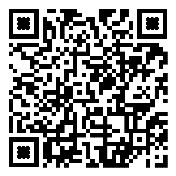 15.3в дошкольном возрасте:в дошкольном возрасте:15.3.1к четырем годам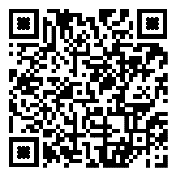 15.3.2к пяти годам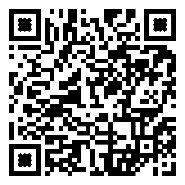 15.3.3к шести годам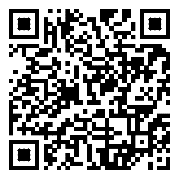 15.4на этапе завершения освоения Программы (к концу дошкольного возраста)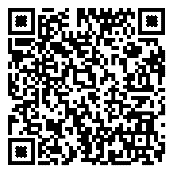 ФОП ДО, стр./пп Возраст/группаQR -кодстр. 22-24п.18.32-3 года/ 1 младшая группа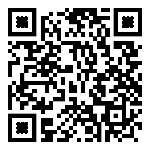 стр. 24-27п. 18.43-4 года/ 2 младшая группа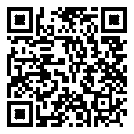 стр. 27-31п. 18.54-5 лет / средняя группа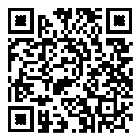 стр. 31-36п. 18.65-6 лет/ старшая группа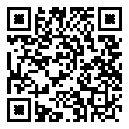 стр. 36-41п. 18.76-7 лет / подготовительная группа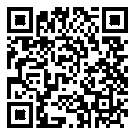 стр. 41- 42п. 18.8решение совокупных задач воспитания 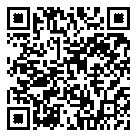 Выделенные направления (сферы, области)2-3 года3-4 года4-5 лет5-6 лет6-7 летсфера социальных отношенийнет выделенных направлений++++область формирования основ гражданственности и патриотизманет выделенных направлений++++сфера трудового воспитаниянет выделенных направлений++++область формирования основ безопасного поведениянет выделенных направлений++++ФОП ДО, стр./ппВозраст/группаQR -кодстр. 45-47п.19.32-3 года/ 1 младшая группа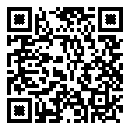 стр. 47- 49п. 19.43-4 года/ 2 младшая группа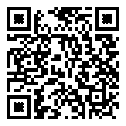 стр. 49- 51п. 19.54-5 лет / средняя группа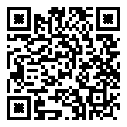 стр. 51- 54п. 19.65-6 лет/ старшая группа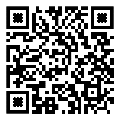 стр. 54- 56п. 19.76-7 лет / подготовительная группа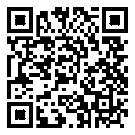 стр. 56- 57п. 19.8решение совокупных задач воспитания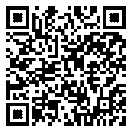 Выделенные направления (сферы, области)2-3 года3-4 года4-5 лет5-6 лет6-7 летСенсорные эталоны и познавательные действия+++++Окружающий мир+++++Природа+++++Математическое представление+++++ФОП ДО, стр./пп Возраст/группаQR -кодстр. 60- 62п. 20.32-3 года/ 1 младшая группа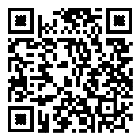 стр. 62- 65п. 20.43-4 года/ 2 младшая группа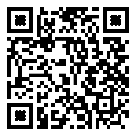 стр. 65- 69п. 20.54-5 лет / средняя группа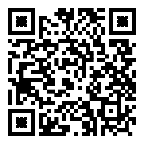 стр. 69- 72п. 20.65-6 лет/ старшая группа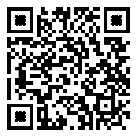 стр. 72-76п. 20.76-7 лет / подготовительная группа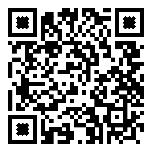 стр. 76п. 20.8решение совокупных задач воспитания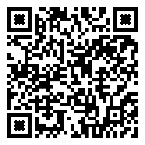 Выделенные направления (сферы, области)Выделенные направления (сферы, области)2-3 года3-4 года4-5 лет5-6 лет6-7 летВыделенные направления (сферы, области)Выделенные направления (сферы, области)2-3 года3-4 года4-5 лет5-6 лет6-7 летразвитие и понимание речиразвитие и понимание речиразвитие активной речиразвитие активной речиформировании/развитие словаряобогащение+++++формировании/развитие словаряактивизация+++++звуковая культура речизвуковая культура речи+++++грамматический строй речиграмматический строй речи+++++связная речьсвязная речь+++++интерес к художественной литературеинтерес к художественной литературе+++++подготовка к обучению грамотеподготовка к обучению грамоте++++ФОП ДО, стр./пп Возраст/группаQR -кодстр. 78- 82п. 21.32-3 года/ 1 младшая группа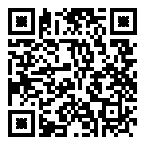 стр. 83- 90п. 21.43-4 года/ 2 младшая группа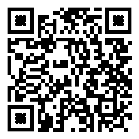 стр. 90- 98п. 21.54-5 лет / средняя группа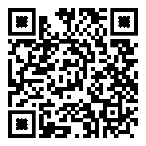 стр. 99- 109п. 21.65-6 лет/ старшая группа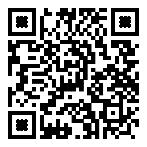 стр. 109- 121п. 21.76-7 лет / подготовительная группа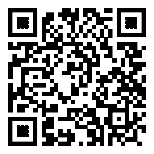 стр. 121п. 21.8решение совокупных задач воспитания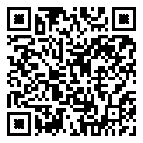 Выделенные направления (сферы, области)Выделенные направления (сферы, области)Выделенные направления (сферы, области)2-3 года3-4 года4-5 лет5-6 лет6-7 летВыделенные направления (сферы, области)Выделенные направления (сферы, области)Выделенные направления (сферы, области)2-3 года3-4 года4-5 лет5-6 лет6-7 летприобщение к искусствуприобщение к искусствуприобщение к искусству+++++изобразительная деятельностьрисованиепредметное+++++изобразительная деятельностьрисованиесюжетное+++++изобразительная деятельностьрисованиедекоративное+++++изобразительная деятельностьлепкалепка+++++изобразительная деятельностьлепкадекоративная ++изобразительная деятельностьаппликацияаппликация++++изобразительная деятельностьнародное декоративно-прикладное искусствонародное декоративно-прикладное искусство+++изобразительная деятельностьприкладное творчествоприкладное творчество++конструктивная деятельностьконструктивная деятельностьконструктивная деятельность+++++музыкальная деятельностьслушаниеслушание+++++музыкальная деятельностьпениепение+++++музыкальная деятельностьмузыкально ритмические движениямузыкально ритмические движения+++++музыкальная деятельностьпесенное творчествопесенное творчество++++музыкальная деятельностьтанцевально - игровое творчествотанцевально - игровое творчество+++музыкальная деятельностьигра на детских музыкальных инструментахигра на детских музыкальных инструментах++++театрализованная деятельностьтеатрализованная деятельностьтеатрализованная деятельность+++++культурно-досуговая деятельностькультурно-досуговая деятельностькультурно-досуговая деятельность+++++ФОП ДО, стр./пп Возраст/группаQR -кодстр. 124- 126п. 22.32-3 года/ 1 младшая группа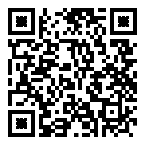 стр. 127- 130п. 22.43-4 года/ 2 младшая группа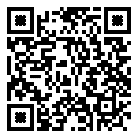 стр. 130- 134п. 22.54-5 лет / средняя группа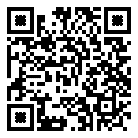 стр. 134- 140п. 22.65-6 лет/ старшая группа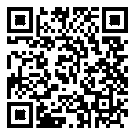 стр. 140- 147п. 22.76-7 лет / подготовительная группа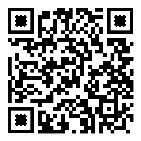 стр. 147- 148п. 22.8решение совокупных задач воспитания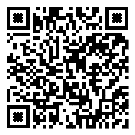 Выделенные направления (сферы, области)Выделенные направления (сферы, области)Выделенные направления (сферы, области)Выделенные направления (сферы, области)2-3 года3-4 года4-5 лет5-6 лет6-7 летосновная гимнастикаосновная гимнастикаосновные движениябросание и катание (ловля с 2 лет, метание с 3 лет)+++++основная гимнастикаосновная гимнастикаосновные движенияползанье, лазанье+++++основная гимнастикаосновная гимнастикаосновные движенияходьба+++++основная гимнастикаосновная гимнастикаосновные движениябег+++++основная гимнастикаосновная гимнастикаосновные движенияпрыжки+++++основная гимнастикаосновная гимнастикаосновные движенияпрыжки со скакалкой++основная гимнастикаосновная гимнастикаосновные движенияупражнения в равновесии+++++основная гимнастикаосновная гимнастикаобщеразвивающие упражненияобщеразвивающие упражнения+++++основная гимнастикаосновная гимнастикаритмическая гимнастикаритмическая гимнастика+++основная гимнастикаосновная гимнастикастроевые упражнениястроевые упражнения++++подвижные игрыподвижные игрыподвижные игрыподвижные игры+++++спортивные упражнениякатание на трех колесном велосипеде (с 4 лет двух колесном велосипеде с 4 лет на самокате)катание на трех колесном велосипеде (с 4 лет двух колесном велосипеде с 4 лет на самокате)катание на трех колесном велосипеде (с 4 лет двух колесном велосипеде с 4 лет на самокате)++++спортивные игрыгородкигородкигородки++спортивные игрыэлементы баскетболаэлементы баскетболаэлементы баскетбола++спортивные игрыбадминтонбадминтонбадминтон++спортивные игрыэлементы хоккеяэлементы хоккеяэлементы хоккея+спортивные игрыэлементы настольного теннисаэлементы настольного теннисаэлементы настольного тенниса+спортивные игрыэлементы футболаэлементы футболаэлементы футбола++формирование основ здорового образа жизниформирование основ здорового образа жизниформирование основ здорового образа жизниформирование основ здорового образа жизни+++++активный отдыхфизкультурные досуги (с 4 лет праздники)физкультурные досуги (с 4 лет праздники)физкультурные досуги (с 4 лет праздники)++++активный отдыхдни здоровья (туристические прогулки и экскурсии с 5 лет)дни здоровья (туристические прогулки и экскурсии с 5 лет)дни здоровья (туристические прогулки и экскурсии с 5 лет)++++Возрастной периодВиды деятельностиранний возраст(1 год - 3 года)- предметная деятельность (орудийно-предметные действия - ест ложкой, пьет из кружки и другое);- экспериментирование с материалами и веществами (песок, вода, тесто и другие);- ситуативно-деловое общение со взрослым и эмоционально-практическое со сверстниками под руководством взрослого;- двигательная деятельность (основные движения, общеразвивающие упражнения, простые подвижные игры);- игровая деятельность (отобразительная, сюжетно-отобразительная, игры с дидактическими игрушками);- речевая (понимание речи взрослого, слушание и понимание стихов, активная речь);- изобразительная деятельность (рисование, лепка) и конструирование из мелкого и крупного строительного материала;- самообслуживание и элементарные трудовые действия (убирает игрушки,  подметает веником, поливает цветы из лейки и другое);- музыкальная деятельность (слушание музыки, исполнительство, музыкально-ритмические движения)дошкольный возраст(3 года - 8 лет)- игровая деятельность (сюжетно-ролевая, театрализованная, режиссерская, строительно-конструктивная, дидактическая, подвижная и другие);- общение со взрослым (ситуативно-деловое, внеситуативно-познавательное, внеситуативно-личностное) и общение со сверстниками (ситуативно-деловое, внеситуативно- деловое);- речевая деятельность (слушание речи взрослого и сверстников, активная диалогическая и монологическая речь);- познавательно-исследовательская деятельность и экспериментирование;- изобразительная деятельность (рисование, лепка, аппликация) и конструирование из разных материалов по образцу, условию и замыслу ребёнка;- двигательная деятельность (основные виды движений, общеразвивающие и спортивные упражнения, подвижные и элементы спортивных игр и другие);- элементарная трудовая деятельность (самообслуживание,хозяйственно-бытовой труд, труд в природе, ручной труд);- музыкальная деятельность (слушание и понимание музыкальных произведений, пение, музыкально-ритмические движения, игра на детских музыкальных инструментах)организация опыта поведения и деятельности - приучение к положительным формам общественного поведения - упражнение- воспитывающие ситуации - игровые методыосознание опыта поведения и деятельности - рассказ на моральные темы- разъяснение норм и правил поведения- чтение художественной литературы- этические беседы, обсуждение поступков и жизненных ситуаций- личный примермотивация опыта поведения и деятельности - поощрение- методы развития эмоций - игры- соревнования- проектные методыинформационно-рецептивный методпредъявляется информация, организуются действия ребёнка с объектом изучения (распознающее наблюдение, рассматривание картин, демонстрация кино- и диафильмов, просмотр компьютерных презентаций, рассказы педагога или детей, чтение)репродуктивный методсоздание условий для воспроизведения представлений и способов деятельности, руководство их выполнением (упражнения на основе образца педагога, беседа, составление рассказов с опорой на предметную или предметно-схематическую модель)метод проблемного изложенияпостановка проблемы и раскрытие пути её решения в процессе организации опытов, наблюденийэвристический метод (частично-поисковый)проблемная задача делится на части - проблемы, в решении которых принимают участие дети (применение представлений в новых условиях)исследовательский методсоставление и предъявление проблемных ситуаций, ситуаций для экспериментирования и опытов (творческие задания, опыты, экспериментирование). Для решения задач воспитания и обучения широко применяется метод проектов. Он способствует развитию у детей исследовательской активности, познавательных интересов, коммуникативных и творческих способностей, навыков сотрудничества и другое. Выполняя совместные проекты, дети получают представления о своих возможностях, умениях, потребностяхдемонстрационные и раздаточныеПлакаты, карточки, музыкальные инструменты, спортивное оборудование, природный материал, демонстрационные игрушкивизуальные, аудийные, аудиовизуальныеПредметы, модели, картины, музыкальный центр, мультимедийный проектор, компьютер, телевизор, магнитофонестественные и искусственныеНатуральные предметы для исследования и образно-символический материалреальные и виртуальныеКниги, энциклопедии, иллюстрации, презентациив раннем возрасте(2  - 3 года)в дошкольном возрасте(3 года - 8 лет)Здоровьесберегающие технологии Игровые технологии Здоровьесберегающие технологии Игровые технологииТехнологии эффективной социализацииТехнология «Образовательное событие»«Говорящая» средаУтренний и вечерний кругПроектная технологияИнформационно-коммуникационные технологииРежимные моментыФормыУтренний отрезок времени-игровые ситуации, индивидуальные игры и игры небольшими подгруппами;-беседы с детьми по их интересам, развивающее общение педагога с детьми (в том числе в форме утреннего и вечернего круга), рассматривание картин, иллюстраций;-практические, проблемные ситуации, упражнения (по освоению культурно-гигиенических навыков и культуры здоровья, правил и норм поведения и другие);-наблюдения за объектами и явлениями природы, трудом взрослых;- трудовые поручения и дежурства (сервировка стола к приёму пищи и другое);-индивидуальная работа с детьми в соответствии с задачами разных образовательных областей;-продуктивная деятельность детей по интересам детей (рисование, конструирование, лепка и другое);-оздоровительные и закаливающие процедуры, здоровьесберегающие мероприятия, двигательная деятельность (подвижные игры, гимнастика и другое)Занятие- образовательные ситуации; - тематические события;- проектная деятельность;- проблемно-обучающие ситуации;- творческие и исследовательские проекты и т. д.Прогулка- наблюдение за объектами и явлениями природы- подвижные игры и спортивные упражнения- экспериментирование с объектами неживой природы- сюжетно-ролевые и конструктивные игры- элементарная трудовая деятельность детей на участке ДОО- свободное общение педагога с детьми- проведение спортивных праздников-индивидуальная работаВторая половина дня- элементарная трудовая деятельность детей;- проведение зрелищных мероприятий, развлечений, праздников;- игровые ситуации, индивидуальные игры и игры небольшими подгруппами;- опыты и эксперименты, практико-ориентированные проекты;- чтение художественной литературы, прослушивание аудиозаписей лучших образцов чтения;- рассматривание иллюстраций, просмотр мультфильмов; - слушание и исполнение музыкальных произведений, музыкально-ритмические движения, музыкальные игры и импровизации;- организация и (или) посещение выставок детского творчества, изобразительного искусства, просмотр репродукций картин классиков и современных художников и другого;- индивидуальная работа по всем видам деятельности и образовательным областям;- работа с родителями (законными представителями)НазваниеВидыИгровая практикаПродуктивная практикаПознавательно-исследовательская практикаКоммуникативная практикаКратность проведения«Игротека»+++ежедневноМузыкально-театральная гостиная+++1 раз в квартал«Детский досуг»+++1 раз в месяцТворческие мастерские +++ежедневно3-4 года4-5 лет5-7 летПоощрение познавательной активности детей:- внимание к детским вопросам, - ситуации, побуждающие самостоятельно искать решение, возникающих проблем.При проектировании режима дня уделять внимание организации вариативных активностей детей, для участия в разнообразных делах: в играх, в экспериментах, в рисовании, в общении, в творчестве.Освоение детьми системы разнообразных обследовательских действий, приемов простейшего анализа, сравнения, умения наблюдать:  - намеренное насыщение проблемными практическими и познавательными ситуациями, в которых детям необходимо самостоятельно применить освоенные приемы.Создание ситуаций, побуждающих детей проявлять инициативу, активность, желание совместно искать верное решение проблемы. Создание ситуаций, в которых дети приобретают опыт дружеского общения, совместной деятельности, умений командной работы.У ребёнка всегда есть возможность выбора свободной деятельности, поэтому атрибуты и оборудование для детских видов деятельности достаточно разнообразны и постоянно меняются (смена примерно раз в два месяца).Создание педагогических условий, которые развивают детскую самостоятельность, инициативу и творчество:- определение для детей все более сложных задач, активизируя их усилия, развивая произвольные умения и волю, - постоянная поддержка желания преодолевать трудности;- поощрение ребёнка за стремление к таким действиям;- нацеливание на поиск новых, творческих решений возникших затруднений.Диагностико -аналитическоеПросветительскоеКонсультационное- получение и анализ данных о семье, её запросах в отношении охраны здоровья и развития ребёнка; об уровне психолого-педагогической компетентности родителей (законных представителей); - планирование работы с семьей с учётом результатов проведенного анализа; -согласование воспитательных задачПросвещение родителей (законных представителей) по вопросам:-особенностей психофизиологического и психического развития детей младенческого, раннего и дошкольного возрастов; - выбора эффективных методов обучения и воспитания детей определенного возраста; - ознакомление с актуальной информацией о государственной политике в области ДО, включая информирование о мерах господдержки семьям с детьми дошкольного возраста; - информирование об особенностях реализуемой в ДОО образовательной программы; - условиях пребывания ребёнка в группе ДОО; - содержании и методах образовательной работы с детьмиКонсультирование родителей (законных представителей) по вопросам:- их взаимодействия с ребёнком, - преодоления возникающих проблем воспитания и обучения детей, в том числе с ООП в условиях семьи; - особенностей поведения и взаимодействия ребёнка со сверстниками и педагогом; - возникающих проблемных ситуациях; - способам воспитания и построения продуктивного взаимодействия с детьми младенческого, раннего и дошкольного возрастов; - способам организации и участия в детских деятельностях, образовательном процессе и т.д.Диагностико-аналитическое направлениеПросветительское и консультационное направлениеопросы, социологические срезы, «почтовый ящик», педагогические беседы с родителями (законными представителями); дни открытых дверей, открытые просмотры занятий и других видов деятельности детей.групповые родительские собрания, конференции, круглые столы, семинары- практикумы, тренинги и ролевые игры, консультации, педагогические гостиные; информационные проспекты, стенды, ширмы, папки- передвижки для родителей (законных представителей); педагогические библиотеки для родителей (законных представителей); сайты ДОО и социальные группы в сети Интернет; фотографии, выставки детских работ, совместных работ родителей (законных представителей) и детей. Включают также и досуговую форму - совместные праздники и вечера, семейные спортивные и тематические мероприятия, тематические досуги, знакомство с семейными традициями.опросы, социологические срезы, «почтовый ящик», педагогические беседы с родителями (законными представителями); дни открытых дверей, открытые просмотры занятий и других видов деятельности детей.групповые родительские собрания, конференции, круглые столы, семинары- практикумы, тренинги и ролевые игры, консультации, педагогические гостиные; информационные проспекты, стенды, ширмы, папки- передвижки для родителей (законных представителей); педагогические библиотеки для родителей (законных представителей); сайты ДОО и социальные группы в сети Интернет; фотографии, выставки детских работ, совместных работ родителей (законных представителей) и детей. Включают также и досуговую форму - совместные праздники и вечера, семейные спортивные и тематические мероприятия, тематические досуги, знакомство с семейными традициями.опросы, социологические срезы, «почтовый ящик», педагогические беседы с родителями (законными представителями); дни открытых дверей, открытые просмотры занятий и других видов деятельности детей.групповые родительские собрания, конференции, круглые столы, семинары- практикумы, тренинги и ролевые игры, консультации, педагогические гостиные; информационные проспекты, стенды, ширмы, папки- передвижки для родителей (законных представителей); педагогические библиотеки для родителей (законных представителей); сайты ДОО и социальные группы в сети Интернет; фотографии, выставки детских работ, совместных работ родителей (законных представителей) и детей. Включают также и досуговую форму - совместные праздники и вечера, семейные спортивные и тематические мероприятия, тематические досуги, знакомство с семейными традициями.опросы, социологические срезы, «почтовый ящик», педагогические беседы с родителями (законными представителями); дни открытых дверей, открытые просмотры занятий и других видов деятельности детей.групповые родительские собрания, конференции, круглые столы, семинары- практикумы, тренинги и ролевые игры, консультации, педагогические гостиные; информационные проспекты, стенды, ширмы, папки- передвижки для родителей (законных представителей); педагогические библиотеки для родителей (законных представителей); сайты ДОО и социальные группы в сети Интернет; фотографии, выставки детских работ, совместных работ родителей (законных представителей) и детей. Включают также и досуговую форму - совместные праздники и вечера, семейные спортивные и тематические мероприятия, тематические досуги, знакомство с семейными традициями.опросы, социологические срезы, «почтовый ящик», педагогические беседы с родителями (законными представителями); дни открытых дверей, открытые просмотры занятий и других видов деятельности детей.групповые родительские собрания, конференции, круглые столы, семинары- практикумы, тренинги и ролевые игры, консультации, педагогические гостиные; информационные проспекты, стенды, ширмы, папки- передвижки для родителей (законных представителей); педагогические библиотеки для родителей (законных представителей); сайты ДОО и социальные группы в сети Интернет; фотографии, выставки детских работ, совместных работ родителей (законных представителей) и детей. Включают также и досуговую форму - совместные праздники и вечера, семейные спортивные и тематические мероприятия, тематические досуги, знакомство с семейными традициями.Диагностическая работа- своевременное выявление детей, нуждающихся в психолого-педагогическом сопровождении;- комплексный сбор сведений о воспитаннике;- изучение уровня общего развития воспитанников, возможностей вербальной и невербальной коммуникации со сверстниками и взрослыми;-изучение социальной ситуации развития и условий семейного воспитания ребенка;- изучение уровня адаптации и адаптивных возможностей ребенка;- мониторинг развития детей и предупреждение возникновения психолого-педагогических проблем в их развитии;- всестороннее психолого-педагогическое изучение личности ребёнка;- системный контроль специалистов за уровнем и динамикой развития ребёнка, за созданием необходимых условий, соответствующих его особым образовательным потребностямКоррекционно-развивающая работа- выбор оптимальных коррекционно-развивающих программ (методик) психолого-педагогического сопровождения в соответствии с его ООП;- организация, разработка и проведение специалистами индивидуальных и групповых коррекционно-развивающих занятий;- развитие эмоционально-волевой и личностной сферы обучающегося и психологическую коррекцию его поведения;- создание насыщенной РППС для разных видов деятельности; - формирование инклюзивной образовательной среды;- оказание поддержки ребенку в случаях неблагоприятных условий жизни, психотравмирующих обстоятельствах при условии информирования соответствующих структур социальной защитыКонсультативная работа- разработка рекомендаций по основным направлениям работы с детьми с трудностями в обучении и социализации;- консультирование специалистами педагогов по выбору индивидуально ориентированных методов и приемов работы с воспитанниками;- консультативная помощь семье в вопросах выбора оптимальной стратегии воспитания и приемов КРР с ребёнкомИнформационно-просветительская работа- различные формы просветительской деятельности;- проведение тематических выступлений, онлайн-консультаций для педагогов и родителей (законных представителей)Нормо-типичные дети с нормативным кризисом развитияВоспитанники  с ООП:Воспитанники  с ООП:Воспитанники  с ООП:Воспитанники  с ООП:Воспитанники  с ООП:Воспитанники  с ООП:Нормо-типичные дети с нормативным кризисом развитияДети с большим количеством пропусков в посещении ДООДети, испытывающие трудности в освоении образовательных программ, развитии, социальной адаптацииОдаренные детиДети и (или) семьи в трудной жизненной ситуацииДети и (или) семьи в социально опасном положенииДети «группы риска»Диагностика:определение уровня актуального и зоны ближайшего развития обучающегося, выявление его резервных возможностейКРР:коррекция и развитие высших психических функцийДиагностика:изучение индивидуальных образовательных и социально-коммуникативных потребностейКРР:развитие коммуникативных способностей, социального и эмоционального интеллекта, формирование коммуникативной компетентностиДиагностика:- ранняя диагностика отклонений в развитии и анализ причин трудностей социальной адаптации;- выявление детей-мигрантов, дифференциальная диагностика и оценка этнокультурной природы имеющихся трудностейКРР:коррекция и развитие психомоторной сферы, координации и регуляции движенийДиагностика- изучение направленности детской одаренности;-изучение, констатацию в развитии ребёнка его интересов и склонностей, одаренности.КРР:создание условий для развития, обучения и воспитания детей с ярко выраженной познавательной направленностью, высоким уровнем умственного развития или иной направленностью одаренностиДиагностика:-изучение социальной ситуации развития и условий семейного воспитания ребёнка;-выявление и изучение неблагоприятных факторов социальной среды и рисков образовательной средыКРР:-оказание поддержки ребёнку в случаях неблагоприятных условий жизни, психотравмирующих обстоятельствах;-преодоление педагогической запущенности, -стремление устранить неадекватные методы воспитания в семье во взаимодействии родителей (законных представителей) с детьми;-помощь в устранении психотравмирующих ситуаций в жизни ребёнка.Диагностика:-изучение социальной ситуации развития и условий семейного воспитания ребёнка;-выявление и изучение неблагоприятных факторов социальной среды и рисков образовательной средыКРР:-оказание поддержки ребёнку в случаях неблагоприятных условий жизни, психотравмирующих обстоятельствах;-преодоление педагогической запущенности, -стремление устранить неадекватные методы воспитания в семье во взаимодействии родителей (законных представителей) с детьми;-помощь в устранении психотравмирующих ситуаций в жизни ребёнка.Диагностика:изучение развития эмоционально-волевой сферы и личностных особенностей обучающихсяКРР:и развитие эмоционально-волевой и личностной сферы ребенка и психологическую коррекцию его поведенияВоспитанники  с ОВЗ и дети-инвалиды *(п. 28.5 ФОП ДО)- реализация КРР с воспитанниками с ОВЗ и детьми-инвалидами согласно нозологическим группам осуществляется в соответствии с Федеральной адаптированной образовательной программой дошкольного образования и предусматривает предупреждение вторичных биологических и социальных отклонений в развитии, затрудняющих образование и социализацию воспитанников, коррекцию нарушений психического и физического развития средствами коррекционной педагогики, специальной психологии и медицины; формирование у воспитанников механизмов компенсации дефицитарных функций, не поддающихся коррекции, в том числе с использованием ассистивных технологийДети, находящиеся под диспансерным наблюдением, в том числе часто болеющие дети (п. 28.6 ФОП ДО) - коррекция (развитие) коммуникативной, личностной, эмоционально-волевой сфер, познавательных процессов;- снижение тревожности;- помощь в разрешении поведенческих проблем;- создание условий для успешной социализацииОдаренные обучающиеся(п. 28.7 ФОП ДО)- определение вида одаренности, интеллектуальных и личностных особенностей детей, прогноз возможных проблем и потенциала развития;- вовлечение родителей (законных представителей) в образовательный процесс и установление с ними отношений сотрудничества;- создание атмосферы доброжелательности, заботы и уважения по отношению к ребёнку, обстановки, формирующей у ребёнка чувство собственной значимости, поощряющей проявление его индивидуальности;- сохранение и поддержка индивидуальности ребёнка, развитие его индивидуальных способностей и творческого потенциала;- формирование коммуникативных навыков и развитие эмоциональной устойчивости;- организация предметно-развивающей, обогащённой образовательной среды в условиях ДОО, благоприятную для развития различных видов способностей и одаренностиБилингвальные воспитанники, дети мигрантов,  испытывающие трудности с пониманием государственного языка Российской Федерации(п.28.8 ФОП ДО)- развитие коммуникативных навыков, формирование чувствительности к сверстнику, его эмоциональному состоянию, намерениям и желаниям;- формирование уверенного поведения и социальной успешности;- коррекция деструктивных эмоциональных состояний, возникающих вследствие попадания в новую языковую и культурную среду (тревога, неуверенность, агрессия);- создание атмосферы доброжелательности, заботы и уважения по отношению к ребёнкуВоспитанники  "группы риска" (п.28.9 ФОП ДО) - помощь в решении поведенческих проблем;- формирование адекватных, социально-приемлемых способов поведения;- развитие рефлексивных способностей;- совершенствование способов саморегуляцииНаправление воспитанияЦенностиЦельСодержаниеПатриотическое направление воспитанияРодина и природаСодействовать формированию у ребёнка личностной позиции наследника традиций и культуры, защитника Отечества и творца (созидателя), ответственного за будущее своей страныПатриотическое направление воспитания базируется на идее патриотизма как нравственного чувства, которое вырастает из культуры человеческого бытия, особенностей образа жизни и её уклада, народных и семейных традиций.Работа по патриотическому воспитанию предполагает: формирование «патриотизма наследника», испытывающего чувство гордости за наследие своих предков (предполагает приобщение детей к истории, культуре и традициям нашего народа: отношение к труду, семье, стране и вере); «патриотизма защитника», стремящегося сохранить это наследие (предполагает развитие у детей готовности преодолевать трудности ради своей семьи, малой родины); «патриотизма созидателя и творца», устремленного в будущее, уверенного в благополучии и процветании своей Родины (предполагает конкретные каждодневные дела, направленные, например, на поддержание чистоты и порядка, опрятности и аккуратности, а в дальнейшем - на развитие всего своего населенного пункта, района, края, Отчизны в целом)Духовно-нравственное направление воспитанияЖизнь, милосердие, доброФормирование способности к духовному развитию, нравственному самосовершенствованию, индивидуально-ответственному поведениюДуховно-нравственное воспитание направлено на развитие ценностно- смысловой сферы дошкольников на основе творческого взаимодействия в детско- взрослой общности, содержанием которого является освоение социокультурного опыта в его культурно-историческом и личностном аспектахСоциальное направление воспитанияСемья, дружба, человек и сотрудничествоФормирование ценностного отношения детей к семье, другому человеку, развитие дружелюбия, умения находить общий язык с другими людьмиВажной составляющей социального воспитания является освоение ребёнком моральных ценностей, формирование у него нравственных качеств и идеалов, способности жить в соответствии с моральными принципами и нормами и воплощать их в своем поведении. Культура поведения в своей основе имеет глубоко социальное нравственное чувство - уважение к человеку, к законам человеческого общества. Конкретные представления о культуре поведения усваиваются ребёнком вместе с опытом поведения, с накоплением нравственных представлений, формированием навыка культурного поведенияПознавательное направление воспитанияПознаниеФормирование ценности познанияПознавательное и духовно-нравственное воспитание должны осуществляться в содержательном единстве, так как знания наук и незнание добра ограничивает и деформирует личностное развитие ребёнка.Значимым является воспитание у ребёнка стремления к истине, становление целостной картины мира, в которой интегрировано ценностное, эмоционально окрашенное отношение к миру, людям, природе, деятельности человекаФизическое и оздоровительное направление воспитанияЖизнь и здоровьеФормирование ценностного отношения детей к здоровому образу жизни, овладение элементарнымигигиеническими навыками и правилами безопасностиФизическое и оздоровительное направление воспитания основано на идее охраны и укрепления здоровья детей, становления осознанного отношения к жизни как основоположной ценности и здоровью как совокупности физического, духовного и социального благополучия человекаТрудовое направление воспитанияТрудФормирование ценностного отношения детей к труду, трудолюбию и приобщение ребёнка к трудуТрудовое направление воспитания направлено на формирование и поддержку привычки к трудовому усилию, к доступному напряжению физических, умственных и нравственных сил для решения трудовой задачи; стремление приносить пользу людям. Повседневный труд постепенно приводит детей к осознанию нравственной стороны труда. Самостоятельность в выполнении трудовых поручений способствует формированию ответственности за свои действияЭстетическое направление воспитанияКультура, красотаСпособствовать становлению у ребёнка ценностного отношения к красотеЭстетическое воспитание направлено на воспитание любви к прекрасному в окружающей обстановке, в природе, в искусстве, в отношениях, развитие у детей желания и умения творить. Эстетическое воспитание через обогащение чувственного опыта и развитие эмоциональной сферы личности влияет на становление нравственной и духовной составляющих внутреннего мира ребёнка. Искусство делает ребёнка отзывчивее, добрее, обогащает его духовный мир, способствует воспитанию воображения, чувств. Красивая и удобная обстановка, чистота помещения, опрятный вид детей и взрослых содействуют воспитанию художественного вкусаНаправлениевоспитанияЦенностиЦелевые ориентирыПатриотическоеРодина, природаПроявляющий привязанность к близким людям, бережное отношение к живомуДуховнонравственноеЖизнь,милосердие, доброСпособный понять и принять, что такое «хорошо» и «плохо».Проявляющий сочувствие, добротуСоциальноеЧеловек, семья,дружба,сотрудничествоИспытывающий чувство удовольствия в случае одобрения и чувство огорчения в случае неодобрения со стороны взрослых. Проявляющий интерес к другим детям и способный бесконфликтно играть рядом с ними.Проявляющий позицию «Я сам!». Способный к самостоятельным (свободным) активным действиям в общенииПознавательноеПознаниеПроявляющий интерес к окружающему миру. Любознательный, активный в поведении и деятельностиФизическое и оздоровительноеЗдоровье, жизньПонимающий ценность жизни и здоровья, владеющий основными способами укрепления здоровья - физическая культура, закаливание, утренняя гимнастика, личная гигиена, безопасное поведение и другое; стремящийся к сбережению и укреплению собственного здоровья и здоровья окружающих.Проявляющий интерес к физическим упражнениям и подвижным играм, стремление к личной и командной победе, нравственные и волевые качестваТрудовоеТрудПоддерживающий элементарный порядок в окружающей обстановке.Стремящийся помогать старшим в доступных трудовых действиях. Стремящийся к результативности, самостоятельности, ответственности в самообслуживании, в быту, в игровой и других видах деятельности (конструирование, лепка, художественный труд, детский дизайн и другое)ЭстетическоеКультура и красотаПроявляющий эмоциональную отзывчивость на красоту в окружающем мире и искусстве. Способный к творческой деятельности (изобразительной, декоративно-оформительской, музыкальной, словесноречевой, театрализованной и другое)НаправлениевоспитанияЦенностиЦелевые ориентирыПатриотическоеРодина, природаЛюбящий свою малую родину и имеющий представление о своей стране - России, испытывающий чувство привязанности к родному дому, семье, близким людямДуховнонравственноеЖизнь,милосердие, доброРазличающий основные проявления добра и зла, принимающий и уважающий традиционные ценности, ценности семьи и общества, правдивый, искренний, способный к сочувствию и заботе, к нравственному поступку.Способный не оставаться равнодушным к чужому горю, проявлять заботу;Самостоятельно различающий основные отрицательные и положительные человеческие качества, иногда прибегая к помощи взрослого в ситуациях морального выбораСоциальноеЧеловек, семья,дружба,сотрудничествоПроявляющий ответственность за свои действия и поведение; принимающий и уважающий различия между людьми. Владеющий основами речевой культуры. Дружелюбный и доброжелательный, умеющий слушать и слышать собеседника, способный взаимодействовать со взрослыми и сверстниками на основе общих интересов и делПознавательноеПознаниеЛюбознательный, наблюдательный, испытывающий потребность в самовыражении, в том числе творческом. Проявляющий активность, самостоятельность, инициативу в познавательной, игровой, коммуникативной и продуктивных видах деятельности и в самообслуживании. Обладающий первичной картиной мира на основе традиционных ценностейФизическое и оздоровительноеЗдоровье, жизньПонимающий ценность жизни, владеющий основными способами укрепления здоровья - занятия физической культурой, закаливание, утренняя гимнастика, соблюдение личной гигиены и безопасного поведения и другое; стремящийся к сбережению и укреплению собственного здоровья и здоровья окружающих. Проявляющий интерес к физическим упражнениям и подвижным играм, стремление к личной и командной победе, нравственные и волевые качества.Демонстрирующий потребность в двигательной деятельности.Имеющий представление о некоторых видах спорта и активного отдыхаТрудовоеТрудПонимающий ценность труда в семье и в обществе на основе уважения к людям труда, результатам их деятельности.Проявляющий трудолюбие при выполнении поручений и в самостоятельной деятельностиЭстетическоеКультура и красотаСпособный воспринимать и чувствовать прекрасное в быту, природе, поступках, искусстве.Стремящийся к отображению прекрасного в продуктивных видах деятельностиЦель и смысл деятельности ДОО, её миссияЦель и смысл деятельности ДОО - педагогическое сопровождение личностного развития, национально-гражданской идентификации, социализации и самоопределения ребенка.Миссия ДОО - сплочение, укрепление социальной солидарности, повышении доверия ребенка к жизни, согражданам, обществу, настоящему и будущему малой родины, своего региона, Российской Федерации.Принципы жизни и воспитания в ДОО- Принцип гуманизма: приоритет жизни и здоровья человека, прав и свобод личности, свободного развития личности; воспитание взаимоуважения, трудолюбия, гражданственности, патриотизма, ответственности, правовой культуры, бережного отношения к природе и окружающей среде, рационального природопользования;- Принцип ценностного единства и совместности: единство ценностей и смыслов воспитания, разделяемых всеми участниками образовательных отношений, содействие, сотворчество и сопереживание, взаимопонимание и взаимное уважение;- Принцип общего культурного образования: Воспитание основывается на культуре и традициях России, включая культурные особенности региона;- Принцип следования нравственному примеру: пример как метод воспитания позволяет расширить нравственный опыт ребенка, побудить его к открытому внутреннему диалогу, пробудить в нем нравственную рефлексию, обеспечить возможность выбора при построении собственной системы ценностных отношений, продемонстрировать ребенку реальную возможность следования идеалу в жизни;- Принцип безопасной жизнедеятельности: защищенность важных интересов личности от внутренних и внешних угроз, воспитание через призму безопасности и безопасного поведения;- Принцип совместной деятельности ребенка и взрослого: значимость совместной деятельности взрослого и ребенка на основе приобщения к культурным ценностям и их освоения;- Принцип инклюзивности: организация образовательного процесса, при котором все дети, независимо от их физических, психических, интеллектуальных, культурно-этнических, языковых и иных особенностей, включены в общую систему образования.Образ ДОО, её особенности, символика, внешний имиджВ МБДОУ ДС КВ №14 ст. Северской все пространство организовано и нацелено на воспитание в ребенке эстетических чувств посредством наглядного восприятия ярких красок разнообразной цветовой палитры на участках ДОО, увлекая в радостный мир детства. Воспитательная функция окружающего пространства сада проявляются в организации внешнего вида игровых площадок, теневиков, клумб, которые находятся на территории детского сада. Дети видят красоту и гармонию вокруг себя, мир живой природы и неживой природы. Это ежедневный труд над развитием культуры ребёнка, формированием и развитием его эстетического вкуса. Потому что именно этот вкус и послужит в дальнейшем надёжным цензором, который позволит ребёнку безошибочно отличать красивое от некрасивого, богатое от примитивного, прекрасное – от безобразного. Внешний облик помещений ДОО эстетически привлекателен и соответствует целям образования: каждое групповое помещение имеет своё индивидуальное оформление.Отношение к воспитанникам, их родителям (законным представителям), сотрудникам и партнерам ДООПедагог по отношению к воспитанникам, их родителям, сотрудникам и партнерам соблюдает кодекс нормы профессиональной этики и поведения:- всегда выходит навстречу и приветствует родителей и детей первым;- улыбка – всегда обязательная часть приветствия;- педагог описывает события и ситуации, но не даёт им оценки;- педагог не обвиняет родителей и не возлагает на них ответственность за поведение детей в детском саду;- тон общения ровный и дружелюбный, исключается повышение голоса;- уважительное отношение к личности воспитанника;- умение заинтересованно слушать собеседника и сопереживать ему;- умение видеть и слышать воспитанника, сопереживать ему;- уравновешенность и самообладание, выдержка в отношениях с детьми;- умение быстро и правильно оценивать сложившуюся обстановку и в то же время  не торопиться с выводами о поведении и способностях воспитанников;- умение сочетать мягкий эмоциональный и деловой тон в отношениях с детьми;- умение сочетать требовательность с чутким отношением к воспитанникам;- знание возрастных и индивидуальных особенностей воспитанников;- соответствие внешнего вида статусу воспитателя детского сада.Ключевые правила ДООМы принимаем любого ребенка, независимо от его внешнего вида, состояния здоровья или поведенческих особенностей;Мы строим воспитательный процесс с учетом возрастных и индивидуальных особенностей ребенка;В совместной деятельности детей со взрослым мы стараемся раскрыть личностный потенциал каждого ребенка;Дети являются полноправными участником воспитательного процесса наравне со взрослыми.Традиции и ритуалы, особые нормы этикета в ДОО- посадка саженцев выпускниками детского сада и их родителями на Аллее выпускников;- ежегодное проведение мероприятий с детьми: «Осенняя Ярмарка», «Мама, папа, я – спортивная семья», патриотический месячник,  акция «Посылка солдату», «Бессмертный полк» на территории ДОУ и другие;- театрализованные представления 1 раз в месяц- последняя пятница месяца – субботник, обязательный для всех членов коллективаОсобенности РППС, отражающие образ и ценности ДООподробно описаны в п. 3.2 «Особенности организации развивающей предметно-пространственной среды» Организационного раздела ПрограммыСоциокультурный контекст, внешняя социальная и культурная среда ДОО (учитывает этнокультурные, конфессиональные и региональные особенности)описаны в п. 1.2. «Значимые для разработки и реализации Программы характеристики, в том числе характеристики особенностей развития детей раннего и дошкольного возраста» Целевого раздела ПрограммыУсловия для формирования эмоционально-ценностного отношения ребёнка к окружающему миру, другим людям, себе- распределение ролей в группе, знакомство с образами дружбы в фольклоре и детской литературе, примерами сотрудничества и взаимопомощи людей в различных видах деятельности; - проявление милосердия и заботы о младших и слабых членах группы; - анализ поступков самих детей в группе в различных ситуациях;  - воспитание навыков, необходимых для жизни в обществе: эмпатии (сопереживания), коммуникабельности, заботы, ответственности, сотрудничества, умения договариваться, умения соблюдать правила;- развитие способности поставить себя на место другого как проявление личностной зрелости и преодоление детского эгоизмаУсловия для обретения ребёнком первичного опыта деятельности и поступка в соответствии с традиционными ценностями российского общества- воспитание морально-волевых качеств (честности, решительности, смелости, настойчивости и др.);- поддержание у детей желания помогать малышам безопасно вести себя в помещении и на прогулке, бережно относиться к ним;- воспитание привычки к доступному для ребенка напряжению физических, умственных и нравственных сил для решения трудовой задачи;- приучение ребенка к поддержанию элементарного порядка в окружающей обстановке, поощрение трудолюбия при выполнении поручений и в самостоятельной деятельностиУсловия для становления самостоятельности, инициативности и творческого взаимодействия в разных детско-взрослых и детско-детских общностях, включая разновозрастное детское сообщество- поощрение проявления ребенком самостоятельности, позиции «Я сам!»;- посильное участие детей в ситуациях самообслуживания;- поддержание стремления к самостоятельности в самообслуживании, в быту, в игре, в продуктивных видах деятельности;- воспитание навыков организации своей работы, формирование элементарных навыков планирования.профессионального сообществаЦенность детства и каждого ребенка как личности.Цели: создание условий для раскрытия личностного потенциала ребенкапрофессионально- родительского сообществаЦенность принятия и уважения.Цель: вовлечение родителей в процесс воспитания ребенкадетско-взрослого сообществаЦенности доверия, дружбы, ответственности и заботы.Цель: равноправие и партнерство взрослого и ребенкаРабота с родителями (законными представителями) строится на принципах ценностного единства и сотрудничества всех субъектов социокультурного окружения ДООДля реализации РПВ используются формы сотрудничества с семьями воспитанников, описанные в п. 2.5 ПрограммыСобытия ДОО - взаимодействие ребёнка и взрослого, в котором активность взрослого приводит к приобретению ребёнком собственного опыта переживания той или иной ценности. Событийным может быть не только организованное мероприятие, но и спонтанно возникшая ситуация, и любой режимный момент- проекты воспитательной направленности: «Герои», «Профессии», «Моя станица», «Памятные места моей малой родины» и др.;- праздники: «День дошкольного работника», «День отца», «День матери», «День Победы» и др.;- общие дела: создание временных музейных экспозиций-выставок «Кубанский урожай», «Слава защитникам», «Космос», «Пасха», «День Победы» и др, посылки солдатам, сбор макулатуры и т.д.;- ритмы жизни: проведение утреннего и вечернего круга;- режимные моменты: включение музыкальных произведений во время утренней зарядки, свободной игры, на прогулке; чтение художественных произведений, прослушивание аудиосказок и музыкальных произведений перед сном, использование колокольчика для привлечения внимания детей;- свободная игра: игры на открытом воздухе (бег, догонялки, лазание, классики и др), паззлы, настольные игры, ходилки-бродилки, соревновательные подвижные игры, игра в песке и воде, творческое искусство;- свободная деятельность детей: ролевая игра, игры с правилами, конструирование, изобразительное творчество, ручной труд. Совместная деятельность в образовательных ситуациях - ведущая формой организации совместной деятельности взрослого и ребёнка по освоению ОП ДО, в рамках которой возможно решение конкретных задач воспитания.- ситуативная беседа, рассказ, советы, вопросы;- социальное моделирование, воспитывающая (проблемная) ситуация, составление рассказов из личного опыта;- чтение художественной литературы с последующим обсуждением и выводами, сочинение рассказов, историй, сказок, заучивание и чтение стихов наизусть;- разучивание и исполнение песен, театрализация, драматизация, этюды- инсценировки;- рассматривание и обсуждение картин и книжных иллюстраций, просмотр видеороликов, презентаций, мультфильмов;- организация выставок (книг, репродукций картин, тематических или авторских, детских поделок и тому подобное);- экскурсии (в музей, в общеобразовательную организацию и тому подобное), посещение спектаклей, выставок;- игровые методы (игровая роль, игровая ситуация, игровое действие и другие); демонстрация собственной нравственной позиции педагогом, личный пример педагога, приучение к вежливому общению, поощрение (одобрение, тактильный контакт, похвала, поощряющий взгляд)Знаки и символы государства, региона, населенного пункта и ДООГерб и флаг РФ, Герб и флаг Краснодарского края, Герб и флаг Северского районаКомпоненты среды, отражающие региональные этнографические и другие особенности социокультурных условий, в которых находится ДООмакеты «Казачье подворье», презентации, видеоколлекции, энциклопедии, дидактические игрыКомпоненты среды, отражающие экологичность, природо-сообразность и безопасностьПрезентации, энциклопедии, Красная Книга России, книги о природе, дидактические игры, видеоколлекции, подборка мультфильмовКомпоненты среды, обеспечивающие детям возможность общения, игры и совместной деятельности- оборудованные центры в группах, в теневикахКомпоненты среды, отражающие ценность семьи, людей разных поколений, радость общения с семьейОснащённый центр игры «Семья», альбомы семейных фотографий воспитанников, иллюстрации, презентации, каталог мультфильмов, дидактические игрыКомпоненты среды, обеспечивающие ребёнку возможность познавательного развития, экспериментирования, освоения новых технологий, раскрывающие красоту знаний, необходимость научного познания, формирующие научную картину мира- оборудованные центры в группах, книги, энциклопедии,  дидактические игры, видеоколлекции, презентацииКомпоненты среды, обеспечивающие ребёнку возможности для укрепления здоровья, раскрывающие смысл здорового образа жизни, физической культуры и спортаОборудованный спортивный/музыкальный зал, спортивный стадион, оборудованные спортивные центры на площадках групп,  презентации, энциклопедии, видеоколлекции, иллюстрации, дидактические игрыКомпоненты среды, предоставляющие ребёнку возможность погружения в культуру России, знакомства с особенностями традиций многонационального российского народаПрезентации, энциклопедии, книги, дидактические игры, видеоколлекции, иллюстрацииКомпоненты среды, обеспечивающие ребёнку возможность посильного труда, а также отражающие ценности труда в жизни человека и государства- презентации, видеоколлекции, подборка мультфильмов, иллюстрации, каталог иллюстрированных пословиц о труде, книги, дидактические игры, - портреты членов семей воспитанников, героев труда, представителей профессийСоциальный партнёрМероприятия на базе ДООПроведение занятий в ДООМероприятия, события, акции на базе партнераЦентральная детская библиотека им. Ю.В. Сальникова- «Тематические встречи»-космическая экскурсия «На ракете полетаем, в космонавтов поиграем»- праздничное мероприятие «В истории навечно День Победы»-«Солдат войны не выбирает», приуроченое ко дню юных героев-антифашистовПосещение выставокКраеведческий музейПосещение тематических экспозицийЦРДТЮ ст. СеверскойВидеоролики о видах творчества и ремеслаПосещение творческих выставок, театрализованных представленийМБОУ СОШ №45 ст. Северской-«Профориентация старших школьников», -родительские собрания в подготовительных группах с учителямиДолжность ответственногоФункцияСтарший воспитатель, воспитатели групп, музыкальный руководитель, инструктор по физической культурепланирование, организация, реализация, обеспечение воспитательной деятельностиЗаведующий, старший воспитательповышение квалификации педагогов ДОО в сфере воспитанияПедагог-психолог, учитель-логопед, учитель-дефектологпсихолого-педагогическое сопровождение обучающихся, в том числе с ОВЗ и других категорийЗаведующий, старший воспитательпривлечение специалистов других организаций (образовательных, социальных, правоохранительных и других) к воспитательной деятельностиДля реализации РПВ в ДОО используется практическое руководство «Воспитателю о воспитании», представленное в открытом доступе в электронной форме на платформе институтвоспитания.рф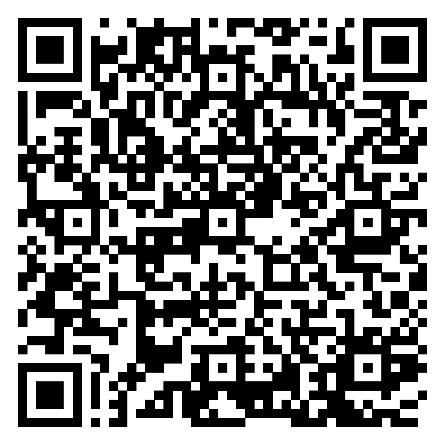 СодержаниеДанные локального акта ДООДоговоры о сотрудничестве с социальными партнерамиДоговор о сотрудничестве с Центральной детской библиотекой им. Ю.В. Сальникова №2 от 09.02.2022гИзменения в ВСОКО ДООПриказ МБДОУ ДС КВ №14 от 23.03.2023г № Помещение/территорияОборудованиеМузыкальный/спортивный зал- мультимедийное оборудование (экран, проектор, ноутбук)- колонки - электронное пианино- музыкальный центр-Методический кабинет- ноутбук- принтер- колонкиПомещение группы ГКП- телевизор Все групповые помещения- мультимедийное оборудование (экран, проектор, ноутбук)- беспроводная акустическая системаКабинет учителя-дефектолога/педагога-психолога- интерактивный стол «Уникум-2»ПомещениеОборудованиеКабинет учителя-дефектологаИнтерактивный столКабинет педагога-психологаИнтерактивный песочный столЦентр активностиНаполнениеОсобенности функционированияГрупповые помещенияГрупповые помещенияГрупповые помещенияЦентр строительства Крупногабаритные напольные конструкторы пластиковые «Поликарпова», транспортные игрушки, фигурки животныхВ течение всего времени пребывания детей в ДООЦентр сюжетно-ролевых игрКуклы в одежде, куклы младенцы, кукольная мебель, соразмерная росту ребенка: столик со стульями, кровать для куклы, плита, коляски, одежда для кукол, кукольная посуда (кастрюли и сковородки, тарелки, чашки, ложки и прочее), игрушечная еда, наборы и аксессуары для игр в профессию:  «Доктор», «Парикмахер», «Пожарный», «Полицейский», «Продавец»В течение всего времени пребывания детей в ДООЦентр творчестваБумага и картон разных размеров ( А5, А4, А3, А2) и разных цветов, альбомы для рисования, бумага для акварели, восковые мелки, пастель, простые и цветные карандаши, маркеры, фломастеры (смываемые, на водной основе), краски акварельные и гуашевые, кисти круглые и плоские, размеры: №2– 6, 10–14, 12–13, палитры, стаканчики для воды, подставка для кистей, печатки, линейки, трафареты, губка, ластик, салфетки, тряпочка для кисти и дрВ течение всего времени пребывания детей в ДООЦентр конструированияНаборы конструкторов типа «Lego» (с человеческими фигурками), наборы среднего и мелкого конструктора, имеющие основные детали: кубики, кирпичики, призмы, конусы, другие настольные конструкторы (металлический, магнитный и др.В течение всего времени пребывания детей в ДООКнижный Детская художественная литература (иллюстрированные книги с крупным простым текстом), детская познавательная литература (с большим количеством иллюстративного материалаВ течение всего времени пребывания детей в ДООЦентр познанияСчетный материал и разноцветные стаканчики для сортировки, головоломки (геометрические, сложи узор и др.), цифры и арифметические знаки большого размера (демонстрационный материал), часы песочные, набор карточек с цифрами и т.п. Наборы различных объектов для исследований (коллекции камней, раковин, сосновых шишек, минералов, тканей, семян, растений, увеличительные стекла, лупы, наборы для экспериментирования, календарь погоды, глобус, географические карты, детский атлас, иллюстрированные познавательные книги, плакаты, картинкиВ течение всего времени пребывания детей в ДООЦентр игрРазрезные картинки, паззлы, наборы кубиков с картинками, лото, домино, парные карточки, другие настольно-печатные игры с правилами (игры-ходилки и др.) в соответствии с возрастными возможностями детей, шашки, шахматы, игры-головоломки (типа танграм и др.), Игра «Собери бусы», детская мозаика, игрушки с действиями:  нанизывающиеся (башенки, пирамидки, бусы и др.) навинчивающиеся  ввинчивающиеся  вкладыши и дрВ течение всего времени пребывания детей в ДООИные помещенияИные помещенияИные помещенияМузыкальный зал/ Спортивный залМузыкальные инструменты, дидактические игры, атрибуты для театрализации, ширма для кукольного театра, спортивное оборудование       Уголок  учителя-логопедаАзбука в картинках, комплект кубиков со словами, слогами, комплект настольных наборов для развития мелкой моторикиВ первую половину дняКабинет педагога-психологаЮнгианская песочница, песочный стол с подсветкой, дидактические игры, балансиры разного типа, комплект карточек - картинки с изображением эмоций, комплект игр для развития внимания, комплект игровых пособий для развития тактильного восприятия, комплект	игровых	пособий	для развития эмоционального интеллекта, комплект	сюжетных	наборов для развития самостоятельной игры, набор материалов для изобразительной деятельностиКабинет учителя-дефектологаНабор Дары Фребеля, комплект игр для развития внимания, комплект	игр	для	развитияпространственных представлений, логическая игра   на   подбор   цветных,   теневых   и контурных изображений, логические блоки Дьенеша, набор парных картинок на соотнесение (сравнение): найди отличия, ошибки (смысловые) комплект, набор предметов для группировки их по цвету, форме, общей принадлежности к одной из групп, пособие «Времена года», шнуровка различного уровня сложности – комплектВ первую половину дня2 -3 года3-4 года4-5 лет5-6 лет6-8 лет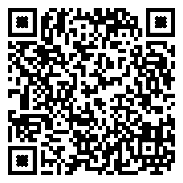 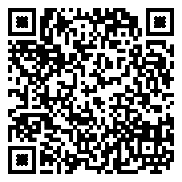 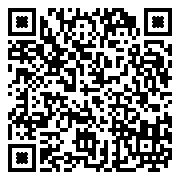 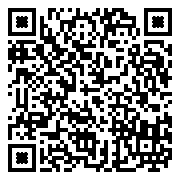 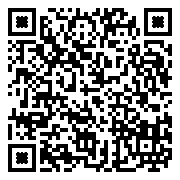 Содержание3-4 года4-5 лет5-6 лет6-7 летПервый/второй  период реализации ПрограммыПервый/второй  период реализации ПрограммыПервый/второй  период реализации ПрограммыПервый/второй  период реализации ПрограммыПервый/второй  период реализации ПрограммыУтренний прием детей, игры, самостоятельная деятельность, утренняя гимнастика (не менее 10 минут)7.30-8.30*7.30-8.30*7.30-8.30*7.30-8.30**Завтрак  (КГН, подготовка к завтраку, дежурство)8.30-9.008.30-9.008.30-9.008.30-9.00Игры, подготовка к занятиям.Занятия*** (включая гимнастику в процессе занятия -2 минуты, перерывы между занятиями, не менее 10 минут)9.00-10.009.00-10.059.00-10.159.00-10.50Подготовка к прогулке, прогулка возвращение с прогулки  (на прогулке - самостоятельная детская деятельность, организация двигательной деятельности т.д.)10.00-12.0010.05-12.0010.15-12.0010.50-12.00Второй завтрак10.30-11.0010.30-11.0010.30-11.0010.30-11.00Обед  (КГН, подготовка к обеду, дежурство)12.00-13.0012.00-13.0012.00-13.0012.00-13.00Подготовка ко сну, сон, постепенный подъем детей, закаливающие процедуры13.00-15.3013.00-15.3013.00-15.3013.00-15.30Полдник (КГН, подготовка к полднику, дежурство)15.30-16.0015.30-16.0015.30-16.0015.30-16.00Занятия (при необходимости)--16.00-16.25-Игры, самостоятельная деятельность детей 16.00-17.0016.00-16.5016.25-17.0016.00-16.40Подготовка к прогулке, прогулка  (самостоятельная детская деятельность, организация двигательной деятельности т.д.)Уход домой17.00-18.0016.50-18.0017.00-18.0016.40-18.00* Утренний приём детей проводится на свежем воздухе в период с сентября по октябрь и с апреля по май** Утренний приём детей 6-7 лет проводится на свежем воздухе*** - конкретное наполнение образовательной деятельности осуществляется с учетом перспективного планирования воспитателей и с учетом текущей ситуации в группе на основе инициативы детей                                                                                                            * Утренний приём детей проводится на свежем воздухе в период с сентября по октябрь и с апреля по май** Утренний приём детей 6-7 лет проводится на свежем воздухе*** - конкретное наполнение образовательной деятельности осуществляется с учетом перспективного планирования воспитателей и с учетом текущей ситуации в группе на основе инициативы детей                                                                                                            * Утренний приём детей проводится на свежем воздухе в период с сентября по октябрь и с апреля по май** Утренний приём детей 6-7 лет проводится на свежем воздухе*** - конкретное наполнение образовательной деятельности осуществляется с учетом перспективного планирования воспитателей и с учетом текущей ситуации в группе на основе инициативы детей                                                                                                            * Утренний приём детей проводится на свежем воздухе в период с сентября по октябрь и с апреля по май** Утренний приём детей 6-7 лет проводится на свежем воздухе*** - конкретное наполнение образовательной деятельности осуществляется с учетом перспективного планирования воспитателей и с учетом текущей ситуации в группе на основе инициативы детей                                                                                                            * Утренний приём детей проводится на свежем воздухе в период с сентября по октябрь и с апреля по май** Утренний приём детей 6-7 лет проводится на свежем воздухе*** - конкретное наполнение образовательной деятельности осуществляется с учетом перспективного планирования воспитателей и с учетом текущей ситуации в группе на основе инициативы детей                                                                                                            Третий   период реализации ПрограммыТретий   период реализации ПрограммыТретий   период реализации ПрограммыТретий   период реализации ПрограммыТретий   период реализации ПрограммыУтренний прием детей на улице, игры, самостоятельная деятельность, утренняя гимнастика (не менее 10 минут)7.30-8.307.30-8.307.30-8.307.30-8.30Завтрак  (КГН, подготовка к завтраку, дежурство)8.30-9.008.30-9.008.30-9.008.30-9.00Игры, самостоятельная деятельность9.00-9.209.00-9.159.00-9.15-Подготовка к прогулке, прогулка занятия на прогулке, возвращение с прогулки (на прогулке -самостоятельная детская деятельность, организация двигательной деятельности т.д.)9.20-12.009.15-12.009.15-12.009.00-12.00Второй завтрак10.30-11.0010.30-11.0010.30-11.0010.30-11.00Обед  (КГН, подготовка к обеду, дежурство)12.00-13.0012.00-13.0012.00-13.0012.00-13.00Подготовка ко сну, сон, постепенный подъем детей, закаливающие процедуры13.00-15.3013.00-15.3013.00-15.3013.00-15.30Полдник (КГН, подготовка к полднику, дежурство)15.30-16.0015.30-16.0015.30-16.0015.30-16.00Игры, самостоятельная деятельность детей.16.00-17.0016.00-17.0016.00-17.0016.00-17.00Подготовка к прогулке, прогулка(самостоятельная детская деятельность, организация двигательной деятельности т.д.). Уход домой17.00-18.0017.00-18.0017.00-18.0017.00-18.00Содержание2-3 годаУтренний прием детей. Индивидуальное общение с воспитателем, самостоятельная деятельностьИгры, подготовка к занятиям.Занятия в игровой форме (включая гимнастику в процессе занятия -2 минуты, перерывы между занятиями, не менее 10 минут)8.30-10.00Подготовка к прогулке, прогулка (самостоятельная детская деятельность, организация двигательной деятельности т.д.). Уход домой10.00-11.30МесяцДатыПамятные даты/праздники, традиции детского садаНаправления воспитания*Воспитательные события ДООВозраст091День знанийПозН, СН, ФОНПраздник, посвящённый Дню знаний3-7093День окончания Второй мировой войны;День солидарности в борьбе с терроризмомПатН, СН, ДННВстречи с участниками СВО 5-7098Международный день распространения грамотностиПозН, СНВикторина «Грамотей-ка»6-70913День рождения Краснодарского края (ЧФУ)ПатН, СН, ФОНЭНДень здоровья. Эстафетный забег «Здоровому краю – здоровое поколение»5-70913День рождения Краснодарского края (ЧФУ)ПатН, СН, ФОНЭНЛитературная гостиная «Моя Родина - Кубань»5-70927День воспитателя и всех дошкольных работниковСН, ЭНПраздничный концерт для сотрудников и ветеранов ДОУ. 3-70927День воспитателя и всех дошкольных работниковСН, ЭНВыставка детских рисунков«Профессии в детском саду»3-7101Международный день пожилых людей; Международный день музыкиСН, ЭНАкция «Добропочта» (открытки бабушке /дедушке»4-7101Международный день пожилых людей; Международный день музыкиСН, ЭНМузыкальный досуг «»3-7104День защиты животныхПозН, СНАкция «Мой четвероногий друг!» (выставка)4-7105День учителяПозН, СН, ФОН10третье воскресеньеДень отца в РоссииПатрН, СН, ФОНСпортивный досуг3-7103 неделяТрадиции детского сада (ЧФУ)ЭНПраздник Осени3-7103 неделяТрадиции детского сада (ЧФУ)ПатН,ЭН«Кубанская ярмарка»3-7114День народного единстваПатН, СН, ЭНТворческая мастерская «В дружбе наша сила», выставка детского творчества5-7118День памяти погибших при исполнении служебных обязанностей сотрудников органов внутренних дел РоссииПатН, СН, ФОНСпортивный досуг6-71113Всемирный день добротыДНН, СНДень добрых дел, мини-проект «Добрые слова для друга»Акция «Своих не бросаем»3-711четвертое воскресеньеДень матери в РоссииСН, ЭН, ПатНПраздники, посвящённые Дню матери и Дню матери-казачки на Кубани «Веселимся мы, играем, Мам-казачек прославляем»3-711четвертое воскресеньеДень матери в РоссииСН, ЭН, ПатНВидеоролик «Казачка на кухне»1130День Государственного герба РФПатН, СН, Творческая мастерская «»6-7123День неизвестного солдатаПатН, ТНТрудовой десант совместно с родителями (у памятников воинов)4-7123Международный день инвалидовСН, ДННМероприятия  в рамках недели инклюзивного образования.4-7125День добровольца (волонтера) в РоссииЭН, ДННТеатральные представления для малышей4-7125День добровольца (волонтера) в РоссииСН,ТНАкция «Сдай макулатуру – спаси дерево»3-7128Международный день художникаЭНВыставка детских работ3-7129День Героев ОтечестваПатН, ДНН, СНПроект «Герои России»5-71212День Конституции Российской ФедерацииПатН, ФОНКвест «Путешествие по России»6-71231Новый годПатН, СН, ЭНПраздничные утренники3-701Первая неделяКолядки (ЧФУ)ПозН, СНМузыкальное развлечение4-701Вторая неделяМеждународный день зимних видов спорта (ЧФУ)ФОНДень здоровья3-70127День снятия блокады ЛенинградаПатН, ДННАкция  «Блокадный хлеб»5-70127День освобождения Красной армией крупнейшего «лагеря смерти» Аушвиц-Биркенау (Освенцима) - День памяти жертв Холокоста (ситуативно)ПатН, ДННСовместное мероприятие с Центральной библиотекой6-7021-23Месячник по оборонно-массовой и военно-патриотической работе(ЧФУ)ПатН, ПозН,СН, ДНН, ЭН, ТН, ФОНМероприятия месячника в соответствии с планом  управления образования 3-7022День разгрома советскими войсками немецко-фашистских войск в Сталинградской битвеПатН, ДННСовместное мероприятие с Центральной детской библиотекой5-7028День российской наукиПознН, ТНДосуг «Академия веселых наук»3-70215День памяти о россиянах, исполнявших служебный долг за пределами ОтечестваПатН, ДННМузейная экспозиция-выставка детско-взрослого творчества «Военная техника»3-70221Международный день родного языкаПатН, ПозНЛитературная гостиная6-70223День защитника ОтечестваПатН, ФОНСпортивные праздники, посвящённые Дню защитника Отечества3-702*Масленица (ЧФУ)ЭН, СН, ФОНМузыкальный  досуг «Масленица широкая»3-7038Международный женский деньЭН, СНПраздники, посвященные  Международному женскому дню 8 Марта3-70318День воссоединения Крыма с РоссиейПатрН, ФОНСпортивный досуг6-703**Начало месячника по благоустройству территории ДОУ (ЧФУ)ЭН, ТН, СНТрудовой десант на территории ДОУ4-70327Всемирный день театраЭН, СНТеатрализованное представление3-7042Международный день детской  книги (ЧФУ)ЭН, ТН, СНЭкскурсия в Центральную детскую  библиотеку им. Ю.В. Сальникова ст. Северской.Акция-выставка «Книжка-малышка своими руками»5-73-70412День космонавтикиПатН, ФОН, ТН, ЭНМузейная экспозиция-выставка детско-взрослого творчества «Невероятные краски                       космоса!»3-70422Международный день Земли ТН, СНОбразовательное событие «Дружат люди всей Земли»4-7051Праздник Весны и ТрудаПатН, ТН, ЭНТрудовой десант на территории детского садаАкция «Украсим наш сад» (посадка деревьев, цветов)3-7059День ПобедыПатН, ДНН,СНДошкольный парад Победы. Акция «Бессмертный полк. Мы наследники Победы»4-70519День детских общественных организаций РоссииСН, ФОН, ТНДень здоровья.Акция «Чистая станица»5-70524День славянской письменности и культурыПозН, ЭН Проект «История возникновения письменности»6-705Последняя неделяТрадиции детского сада (ЧФУ)ЭН, СНВыпускной «До свидания, детский сад»6-7061День защиты детейСН, ФОН Праздник, посвящённый Дню защиты детей «Здравствуй, солнце! Здравствуй, лето!»3-7066День русского языкаЭН, ПозНЛитературная гостиная в юбилейные года поэтов и писателей4-7068День рождения А.С. Пушкина ЭН, ПозНЛитературная гостиная «По сказкам А.С. Пушкина»3-70612День РоссииПатН, ДНН, Флешмоб «Россия начинается с тебя»4-70622День памяти и скорбиПатН, ДННВозложение цветов к подножию памятника солдату – освободителю в парке ст. Северской совместно с родителями6-7078День семьи, любви и верностиПатН, СНПраздник «Ромашковое поле»4-7078День семьи, любви и верностиПатН, СНФото-выставка «Моя семья»3-70730Международный день дружбы СНДень дружбы, добра и вежливости Акция «Добрые дела для друзей»3-70812День физкультурникаФОНФлешмоб «Зарядка с родителями»Спортивный праздник  «Здоровье – это здорово» 3-70819Яблочный спас (ЧФУ)ПатН, СН, ФОНМузыкальное развлечение 5-70822День Государственного флага РФПатНАкция «Мой флаг»4-727День российского киноПатН, ЭНПросмотр и обсуждение  мультфильмов5-7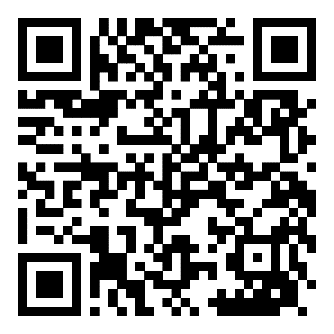 ФОП ДО реализуется педагогическими работниками  ДОО во всех помещениях и на территории детского сада, со всеми детьми ДОО. Составляет, примерно 77 %  от общего объема Программы в зависимости от выбранной части формируемой участниками образовательных отношений.Обязательная часть ПрограммыЧасть, формируемая участниками образовательных отношенийФОП ДО – утверждена Приказом Министерства просвещения Российской Федерации № 1028 от 25 ноября 2022 г.Реализуется педагогическими работниками ДОО во всех помещениях и на территории детского сада, со всеми детьми ДОО. Составляет, примерно 77 % от общего объема Программы  Парциальная программа музыкального воспитания «Ладушки. Праздник каждый день» Каплунова И.М., Новоскольцева И.А. дополняет содержание образовательной области  «Художественно-эстетическое развитие». Реализуется педагогическими работниками во всех помещениях и на территории детского сада, со всеми детьми ДОУ. Составляет, примерно 14 % от общего объема Программы  ФОП ДО – утверждена Приказом Министерства просвещения Российской Федерации № 1028 от 25 ноября 2022 г.Реализуется педагогическими работниками ДОО во всех помещениях и на территории детского сада, со всеми детьми ДОО. Составляет, примерно 77 % от общего объема Программы  Парциальная образовательная программа «Умные пальчики: конструирование в детском саду» Лыкова И.А.
дополняет содержание образовательной области  «Художественно-эстетическое развитие». Реализуется педагогическими работниками во всех помещениях и на территории детского сада, со всеми детьми ДОУ. Составляет, примерно 9 % от общего объема Программы  